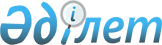 "Об утверждении форм кадастрового паспорта объекта недвижимости"Приказ Министра юстиции Республики Казахстан от 30 июня 2023 года № 440. Зарегистрирован в Министерстве юстиции Республики Казахстан 1 июля 2023 года № 33000
      Примечание ИЗПИ!      Вводится в действие с 01.07.2023
      В соответствии с подпунктом 4-2) статьи 18-1 Закона Республики Казахстан "О государственной регистрации прав на недвижимое имущество", ПРИКАЗЫВАЮ:
      1. Утвердить прилагаемые формы кадастрового паспорта объекта недвижимости:
      1) на земельный участок, согласно приложению 1 к настоящему приказу;
      2) на многоквартирные жилые дома, офисы, промышленные, торговые объекты и другие согласно приложению 2 к настоящему приказу;
      3) на квартиру (комнату (-ы) в многоквартирном жилом доме (общежитии), согласно приложению 3 к настоящему приказу;
      4) на частный дом, дачи, гаражи согласно приложению 4 к настоящему приказу;
      5) на линии электропередач согласно приложению 5 к настоящему приказу;
      6) на железнодорожные пути согласно приложению 6 к настоящему приказу;
      7) на железнодорожную платформу, согласно приложению 7 к настоящему приказу;
      8) на мост согласно приложению 8 к настоящему приказу;
      9) на тоннель согласно приложению 9 к настоящему приказу;
      10) на путепровод, согласно приложению 10 к настоящему приказу;
      11) на городской электротранспорт, согласно приложению 11 к настоящему приказу;
      12) на автомобильные дороги, согласно приложению 12 к настоящему приказу;
      13) на набережные, согласно приложению 13 к настоящему приказу;
      14) на зеленые насаждения, согласно приложению 14  к настоящему приказу;
      15) на сети, водоводы, коллекторы и другие объекты, согласно приложению 15 к настоящему приказу;
      16) на тепловую трассу, согласно приложению 16 к настоящему приказу;
      17) газопровод, нефтепровод, согласно приложению 17 к настоящему приказу;
      18) на линии связи, согласно приложению 18 к настоящему приказу;
      19) на парковочное место, согласно приложению 19 к настоящему приказу;
      20) на кладовку, согласно приложению 20 к настоящему приказу.
      2. Признать утратившими силу некоторые приказы Министерства юстиции Республики Казахстан по перечню согласно приложению 21 к настоящему приказу.
      3. Департаменту регистрационной службы и организации юридических услуг Министерства юстиции Республики Казахстан в установленном законодательством Республики Казахстан порядке обеспечить государственную регистрацию настоящего приказа и опубликование приказа на официальном интернет-ресурсе Министерства юстиции Республики Казахстан.
      4. Контроль за исполнением настоящего приказа возложить на курирующего вице - министра юстиции Республики Казахстан.
      5. Настоящий приказ вводится в действие с 1 июля 2023 года и подлежит официальному опубликованию.
      "СОГЛАСОВАН"Министерство сельского хозяйстваРеспублики Казахстан Наименование структурного подразделения НАО
"Государственная корпорация "Правительство для граждан" КАДАСТРОВЫЙ ПАСПОРТ ОБЪЕКТА НЕДВИЖИМОСТИ
на земельный участок
      Паспорт составлен по состоянию на "___" __________________ ______ года№ заказаДанный документ согласно пункту 1 статьи 7 Закона "Об электронном документеи электронной цифровой подписи" равнозначен документу на бумажном носителе.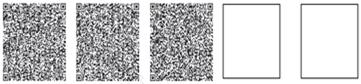 
      *штрих-код содержит данные, полученные из информационной системы единого государственного кадастра недвижимости и подписанные электронно-цифровой подписью соответствующего НАО "Государственная корпорация "Правительство для граждан" Общие сведения о земельном участке План земельного участка*
      Примечание: *меры линий в системе координат, указанной в Публичной кадастровой карте информационной системы единого государственного кадастра недвижимости.Масштаб 1:______________Условные обозначения: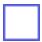  зарегистрированный земельный
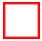  участок проектируемый земельный
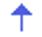  участок смежный земельный участок
Данный документ согласно пункту 1 статьи 7 Закона "Об электронном документе и электронной цифровой подписи" равнозначен документу на бумажном носителе.
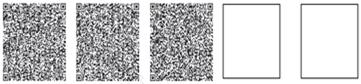 
      *штрих-код содержит данные, полученные из информационной системы единого государственного кадастра недвижимости и подписанные электронно-цифровой подписью соответствующего НАО "Государственная корпорация "Правительство для граждан" Выноска мер линий Кадастровые номера (категории земель) смежных земельных участков* Посторонние земельные участки в границах плана
      Примечание: *Описание смежеств действительно на момент изготовления идентификационного документа на земельный участок.**квадратный метр для категории земель населенных пунктовДанный документ согласно пункту 1 статьи 7 Закона "Об электронном документе и электронной цифровой подписи" равнозначен документу на бумажном носителе.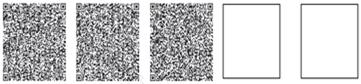 
      *штрих-код содержит данные, полученные из информационной системы единого государственного кадастра недвижимости и подписанные электронно-цифровой подписью соответствующего НАО "Государственная корпорация "Правительство для граждан" Наименование структурного подразделения НАО
"Государственная корпорация "Правительство для граждан" КАДАСТРОВЫЙ ПАСПОРТ ОБЪЕКТА НЕДВИЖИМОСТИ
      Паспорт составлен по состоянию на "___"__________________ ______ года№ заказаДанный документ согласно пункту 1 статьи 7 Закона "Об электронном документе и электронной цифровой подписи" равнозначен документу на бумажном носителе.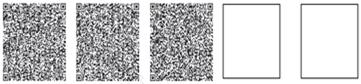 
      *штрих-код содержит данные, полученные из информационной системы единого государственного кадастра недвижимости и подписанные электронно-цифровой подписью соответствующего НАО "Государственная корпорация "Правительство для граждан" ОБЩИЕ СВЕДЕНИЯ О ЗЕМЕЛЬНОМ УЧАСТКЕ План земельного участка*
      Примечание: *меры линий в системе координат, указанной в Публичной кадастровой карте информационной системы единого государственного кадастра недвижимости.Масштаб 1:______________Условные обозначения: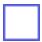  зарегистрированный земельный
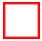  участок проектируемый земельный
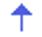  участок смежный земельный участок
Данный документ согласно пункту 1 статьи 7 Закона "Об электронном документе и электронной цифровой подписи" равнозначен документу на бумажном носителе.
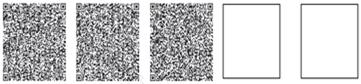 
      *штрих-код содержит данные, полученные из информационной системы единого государственного кадастра недвижимости и подписанные электронно-цифровой подписью соответствующего НАО "Государственная корпорация Правительство для граждан" Выноска мер линий Кадастровые номера (категории земель) смежных земельных участков* Посторонние земельные участки в границах плана
      Примечание:*Описание смежеств действительно на момент изготовления идентификационного документа на земельный участок.**квадратный метр для категории земель населенных пунктовДанный документ согласно пункту 1 статьи 7 Закона "Об электронном документе и электронной цифровой подписи" равнозначен документу на бумажном носителе.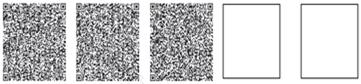 
      *штрих-код содержит данные, полученные из информационной системы единого государственного кадастра недвижимости и подписанные электронно-цифровой подписью соответствующего НАО "Государственная корпорация Правительство для граждан" Общие сведения о зданиях, строениях, сооружениях
________________________________________________________________________________
(многоквартирный жилой дом, офис, промышленные, торговые объекты и тому подобное)
      Паспорт составлен по состояниюна "___"__________________ ______ года№ заказа __________Данный документ согласно пункту 1 статьи 7 Закона "Об электронном документе и электронной цифровой подписи" равнозначен документу на бумажном носителе.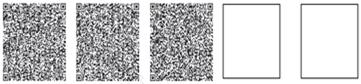 
      *штрих-код содержит данные, полученные из информационной системы единого государственного кадастра недвижимости и подписанные электронно-цифровой подписью соответствующего НАО "Государственная корпорация "Правительство для граждан" РАСПРЕДЕЛЕНИЕ ПЛОЩАДИ
      продолжение таблицы Нежилые помещения
      Данный документ согласно пункту 1 статьи 7 Закона "Об электронном документе и электронной цифровой подписи" равнозначен документу на бумажном носителе.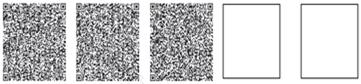 
*штрих-код содержит данные, полученные из информационной системы единого государственного кадастра недвижимости и подписанные электронно-цифровой подписью соответствующего НАО "Государственная корпорация "Правительство для граждан"
продолжение таблицы


      Данный документ согласно пункту 1 статьи 7 Закона "Об электронном документе и электронной цифровой подписи" равнозначен документу на бумажном носителе.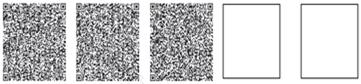 
*штрих-код содержит данные, полученные из информационной системы единого государственного кадастра недвижимости и подписанные электронно-цифровой подписью соответствующего НАО "Государственная корпорация "Правительство для граждан"

 ТЕХНИЧЕСКОЕ ОПИСАНИЕ КОНСТРУКТИВНЫХ ЭЛЕМЕНТОВ И ИНЖЕНЕРНОГО ОБОРУДОВАНИЯ
      Перечень документов, прилагаемых к техническому паспорту:1. Поэтажные планы _______________________________________________2. Экспликация к поэтажным планам _________________________________3. _______________________________________________________________Особые отметки:_________________________________________________________________Данный документ согласно пункту 1 статьи 7 Закона "Об электронном документе и электронной цифровой подписи" равнозначен документу на бумажном носителе.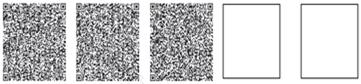 
      *штрих-код содержит данные, полученные из информационной системы единого государственного кадастра недвижимости и подписанные электронно-цифровой подписью соответствующего НАО "Государственная корпорация "Правительство для граждан" ЭКСПЛИКАЦИЯ ЗЕМЕЛЬНОГО УЧАСТКА, м2
      продолжение таблицы
      Данный документ согласно пункту 1 статьи 7 Закона "Об электронном документе и электронной цифровой подписи" равнозначен документу на бумажном носителе.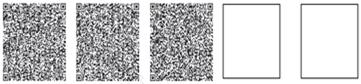 
*штрих-код содержит данные, полученные из информационной системы единого государственного кадастра недвижимости и подписанные электронно-цифровой подписью соответствующего НАО "Государственная корпорация "Правительство для граждан"

 Назначение и характеристика основных и служебных строений,
холодных пристроек, подвалов, дворовых сооружений, замощений
      Данный документ согласно пункту 1 статьи 7 Закона "Об электронном документе и электронной цифровой подписи" равнозначен документу на бумажном носителе.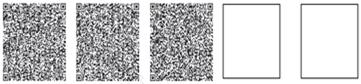 
*штрих-код содержит данные, полученные из информационной системы единого государственного кадастра недвижимости и подписанные электронно-цифровой подписью соответствующего НАО "Государственная корпорация "Правительство для граждан"

 Экспликация к плану объекта недвижимого имущества
      Данный документ согласно пункту 1 статьи 7 Закона "Об электронном документе и электронной цифровой подписи" равнозначен документу на бумажном носителе.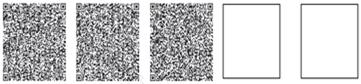 
      *штрих-код содержит данные, полученные из информационной системы единого государственного кадастра недвижимости и подписанные электронно-цифровой подписью соответствующего НАО "Государственная корпорация "Правительство для граждан" Наименование структурного подразделения НАО
"Государственная корпорация "Правительство для граждан" КАДАСТРОВЫЙ ПАСПОРТ ОБЪЕКТА НЕДВИЖИМОСТИ
на квартиру (комнату (-ы) в многоквартирном жилом доме (общежитии)
      1. Область _____________________________________________________2. Район _______________________________________________________3. Город (поселок, населенный пункт) ______________________________4. Район в городе _______________________________________________5. Адрес _______________________________________________________6. Регистрационный код адреса ___________________________________7. Кадастровый номер ___________________________________________8. Номер кадастрового дела_______________________________________ ПЛАН КВАРТИРЫ (КОМНАТ (-Ы)
      Масштаб __________Материал стен: ________ Этаж: ___ Этажность: ___ Год постройки: ______Экспликация
      Дата выдачи "___" ___________ _____ года № заказаДанный документ согласно пункту 1 статьи 7 Закона "Об электронном документе и электронной цифровой подписи" равнозначен документу на бумажном носителе.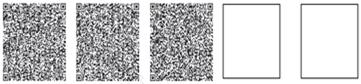 
*штрих-код содержит данные, полученные из информационной системы единого государственного кадастра недвижимости и подписанные электронно-цифровой подписью соответствующего НАО "Государственная корпорация "Правительство для граждан"

 Наименование структурного подразделения НАО
"Государственная корпорация "Правительство для граждан" КАДАСТРОВЫЙ ПАСПОРТ ОБЪЕКТА НЕДВИЖИМОСТИ
      Паспорт составлен по состояниюна "___"__________________ ______ года№ заказаДанный документ согласно пункту 1 статьи 7 Закона "Об электронном документе и электронной цифровой подписи" равнозначен документу на бумажном носителе.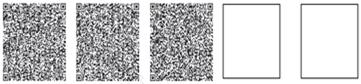 
*штрих-код содержит данные, полученные из информационной системы единого государственного кадастра недвижимости и подписанные электронно-цифровой подписью соответствующего НАО "Государственная корпорация "Правительство для граждан"

 Общие сведения о земельном участке
      Примечание:* форма собственности: государственная собственность, частная собственность, кондоминиум** Срок и дата окончания указывается при временном землепользовании.*** квадратный метр для категории земель населенных пунктов. Дополнительно указывается доля площади земельного участка при наличии.****в случае предоставления для ведения личного подсобного хозяйства, указывается вид надела земельного участка;*****Функциональная зона на землях населенных пунктов согласно решения местного исполнительного органа План земельного участка*
      Примечание: *меры линий в системе координат, указанной в Публичной кадастровой карте информационной системы единого государственного кадастра недвижимости.Масштаб 1: ______________Условные обозначения: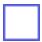  зарегистрированный земельный
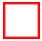  участок проектируемый земельный
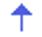  участок смежный земельный участок
Данный документ согласно пункту 1 статьи 7 Закона "Об электронном документе и электронной цифровой подписи" равнозначен документу на бумажном носителе.
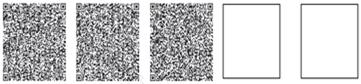 
*штрих-код содержит данные, полученные из информационной системы единого государственного кадастра недвижимости и подписанные электронно-цифровой подписью соответствующего НАО "Государственная корпорация Правительство для граждан"

 Выноска мер линий Кадастровые номера (категории земель) смежных земельных участков* Посторонние земельные участки в границах плана
      Примечание: *Описание смежеств действительно на момент изготовления идентификационного документа на земельный участок.**квадратный метр для категории земель населенных пунктовДанный документ согласно пункту 1 статьи 7 Закона "Об электронном документе и электронной цифровой подписи" равнозначен документу на бумажном носителе.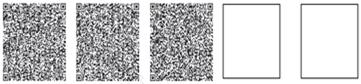 
*штрих-код содержит данные, полученные из информационной системы единого государственного кадастра недвижимости и подписанные электронно-цифровой подписью соответствующего НАО "Государственная корпорация Правительство для граждан"

 Общие сведения о зданиях, строениях, сооружениях
____________________________________
(частный дом, дача, гараж) План земельного участка
      Масштаб ________
      Экспликация земельного участка, га. (м2.) 
      Данный документ согласно пункту 1 статьи 7 Закона "Об электронном документе и электронной цифровой подписи" равнозначен документу на бумажном носителе.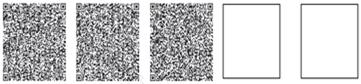 
*штрих-код содержит данные, полученные из информационной системы единого государственного кадастра недвижимости и подписанные электронно-цифровой подписью соответствующего НАО "Государственная корпорация Правительство для граждан"

 ПЛАН СТРОЕНИЯ
Масштаб ЭКСПЛИКАЦИЯ ПОМЕЩЕНИЙ
      Данный документ согласно пункту 1 статьи 7 Закона "Об электронном документе и электронной цифровой подписи" равнозначен документу на бумажном носителе.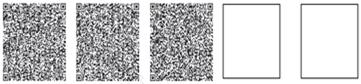 
*штрих-код содержит данные, полученные из информационной системы единого государственного кадастра недвижимости и подписанные электронно-цифровой подписью соответствующего НАО "Государственная корпорация Правительство для граждан"

 ТЕХНИЧЕСКАЯ ХАРАКТЕРИСТИКА СТРОЕНИЙ И СООРУЖЕНИЙ
      продолжение таблицы ВИД ОТОПЛЕНИЯ ЖИЛОГО ДОМА ОСОБЫЕ ОТМЕТКИ
      Данный документ согласно пункту 1 статьи 7 Закона "Об электронном документе и электронной цифровой подписи" равнозначен документу на бумажном носителе.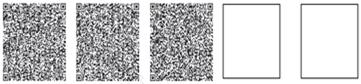 
*штрих-код содержит данные, полученные из информационной системы единого государственного кадастра недвижимости и подписанные электронно-цифровой подписью соответствующего НАО "Государственная корпорация Правительство для граждан"

 Наименование структурного подразделения НАО
"Государственная корпорация "Правительство для граждан" КАДАСТРОВЫЙ ПАСПОРТ ОБЪЕКТА НЕДВИЖИМОСТИ
      Паспорт составлен по состояниюна "___"__________________ ______ года№ заказаДанный документ согласно пункту 1 статьи 7 Закона "Об электронном документе и электронной цифровой подписи" равнозначен документу на бумажном носителе.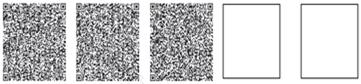 
*штрих-код содержит данные, полученные из информационной системы единого государственного кадастра недвижимости и подписанные электронно-цифровой подписью соответствующего НАО "Государственная корпорация "Правительство для граждан"

 Общие сведения о земельном участке
      Примечание:* форма собственности: государственная собственность, частная собственность, кондоминиум** Срок и дата окончания указывается при временном землепользовании.*** квадратный метр для категории земель населенных пунктов.Дополнительно указывается доля площади земельного участка при наличии.****в случае предоставления для ведения личного подсобного хозяйства, указывается вид надела земельного участка;*****Функциональная зона на землях населенных пунктов согласно решения местного исполнительного органа План земельного участка*
      Примечание:*меры линий в системе координат, указанной в Публичной кадастровой карте информационной системы единого государственного кадастра недвижимости.Масштаб 1:______________Условные обозначения: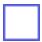  зарегистрированный земельный
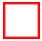  участок проектируемый земельный
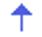  участок смежный земельный участок
Данный документ согласно пункту 1 статьи 7 Закона "Об электронном документе и электронной цифровой подписи" равнозначен документу на бумажном носителе.
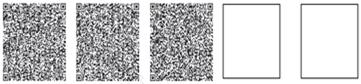 
*штрих-код содержит данные, полученные из информационной системы единого государственного кадастра недвижимости и подписанные электронно-цифровой подписью соответствующего НАО "Государственная корпорация Правительство для граждан"

 Выноска мер линий Кадастровые номера (категории земель) смежных земельных участков* Посторонние земельные участки в границах плана
      Примечание: *Описание смежеств действительно на момент изготовления идентификационного документа на земельный участок.**квадратный метр для категории земель населенных пунктовДанный документ согласно пункту 1 статьи 7 Закона "Об электронном документе и электронной цифровой подписи" равнозначен документу на бумажном носителе.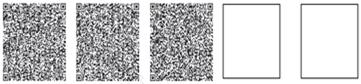 
*штрих-код содержит данные, полученные из информационной системы единого государственного кадастра недвижимости и подписанные электронно-цифровой подписью соответствующего НАО "Государственная корпорация Правительство для граждан"

 Общие сведения о зданиях, строениях, сооружениях
ЛИНИИ ЭЛЕКТРОПЕРЕДАЧ
      Данный документ согласно пункту 1 статьи 7 Закона "Об электронном документе и электронной цифровой подписи" равнозначен документу на бумажном носителе.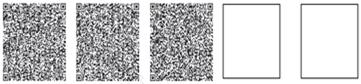 
*штрих-код содержит данные, полученные из информационной системы единого государственного кадастра недвижимости и подписанные электронно-цифровой подписью соответствующего НАО "Государственная корпорация Правительство для граждан"

 Наименование структурного подразделения НАО
"Государственная корпорация "Правительство для граждан" КАДАСТРОВЫЙ ПАСПОРТ ОБЪЕКТА НЕДВИЖИМОСТИ
      Паспорт составлен по состояниюна "___"__________________ ______ года№ заказаДанный документ согласно пункту 1 статьи 7 Закона "Об электронном документе и электронной цифровой подписи" равнозначен документу на бумажном носителе.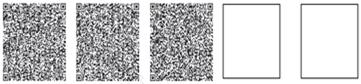 
*штрих-код содержит данные, полученные из информационной системы единого государственного кадастра недвижимости и подписанные электронно-цифровой подписью соответствующего НАО "Государственная корпорация "Правительство для граждан"

 Общие сведения о земельном участке План земельного участка*
      Примечание:*меры линий в системе координат, указанной в Публичной кадастровой карте информационной системы единого государственного кадастра недвижимости.Масштаб 1:______________Условные обозначения: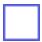  зарегистрированный земельный
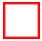  участок проектируемый земельный
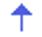  участок смежный земельный участок
Данный документ согласно пункту 1 статьи 7 Закона "Об электронном документе и электронной цифровой подписи" равнозначен документу на бумажном носителе.
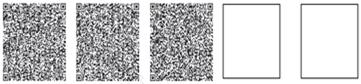 
*штрих-код содержит данные, полученные из информационной системы единого государственного кадастра недвижимости и подписанные электронно-цифровой подписью соответствующего НАО "Государственная корпорация Правительство для граждан"

 Выноска мер линий Кадастровые номера (категории земель) смежных земельных участков* Посторонние земельные участки в границах плана
      Примечание:*Описание смежеств действительно на момент изготовления идентификационного документа на земельный участок.**квадратный метр для категории земель населенных пунктовДанный документ согласно пункту 1 статьи 7 Закона "Об электронном документе и электронной цифровой подписи" равнозначен документу на бумажном носителе.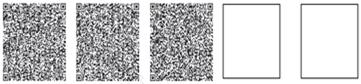 
*штрих-код содержит данные, полученные из информационной системы единого государственного кадастра недвижимости и подписанные электронно-цифровой подписью соответствующего НАО "Государственная корпорация Правительство для граждан"

 Общие сведения о зданиях, строениях, сооружениях Железнодорожные пути
      Данный документ согласно пункту 1 статьи 7 Закона "Об электронном документе и электронной цифровой подписи" равнозначен документу на бумажном носителе.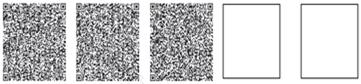 
*штрих-код содержит данные, полученные из информационной системы единого государственного кадастра недвижимости и подписанные электронно-цифровой подписью соответствующего НАО "Государственная корпорация Правительство для граждан"

 Наименование структурного подразделения НАО
"Государственная корпорация "Правительство для граждан" КАДАСТРОВЫЙ ПАСПОРТ ОБЪЕКТА НЕДВИЖИМОСТИ
      Паспорт составлен по состояниюна "___"__________________ ______ года№ заказаДанный документ согласно пункту 1 статьи 7 Закона "Об электронном документе и электронной цифровой подписи" равнозначен документу на бумажном носителе.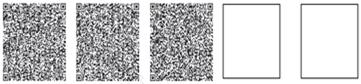 
*штрих-код содержит данные, полученные из информационной системы единого государственного кадастра недвижимости и подписанные электронно-цифровой подписью соответствующего НАО "Государственная корпорация "Правительство для граждан"

 Общие сведения о земельном участке План земельного участка*
      Примечание:*меры линий в системе координат, указанной в Публичной кадастровой карте информационной системы единого государственного кадастра недвижимости.Масштаб 1: ______________Условные обозначения: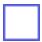  зарегистрированный земельный
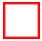  участок проектируемый земельный
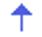  участок смежный земельный участок
Данный документ согласно пункту 1 статьи 7 Закона "Об электронном документе и электронной цифровой подписи" равнозначен документу на бумажном носителе.
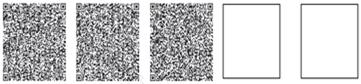 
*штрих-код содержит данные, полученные из информационной системы единого государственного кадастра недвижимости и подписанные электронно-цифровой подписью соответствующего НАО "Государственная корпорация Правительство для граждан"

 Выноска мер линий Кадастровые номера (категории земель) смежных земельных участков* Посторонние земельные участки в границах плана
      Примечание: *Описание смежеств действительно на момент изготовления идентификационного документа на земельный участок.**квадратный метр для категории земель населенных пунктовДанный документ согласно пункту 1 статьи 7 Закона "Об электронном документе и электронной цифровой подписи" равнозначен документу на бумажном носителе.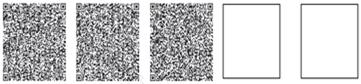 
*штрих-код содержит данные, полученные из информационной системы единого государственного кадастра недвижимости и подписанные электронно-цифровой подписью соответствующего НАО "Государственная корпорация Правительство для граждан"

 Общие сведения о зданиях, строениях, сооружениях Железнодорожная платформа
      Данный документ согласно пункту 1 статьи 7 Закона "Об электронном документе и электронной цифровой подписи" равнозначен документу на бумажном носителе.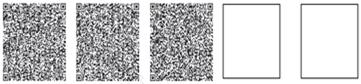 
*штрих-код содержит данные, полученные из информационной системы единого государственного кадастра недвижимости и подписанные электронно-цифровой подписью соответствующего НАО "Государственная корпорация Правительство для граждан"

 Наименование структурного подразделения НАО
"Государственная корпорация "Правительство для граждан" КАДАСТРОВЫЙ ПАСПОРТ ОБЪЕКТА НЕДВИЖИМОСТИ
      Паспорт составлен по состояниюна "___"__________________ ______ года№ заказаДанный документ согласно пункту 1 статьи 7 Закона "Об электронном документе и электронной цифровой подписи" равнозначен документу на бумажном носителе.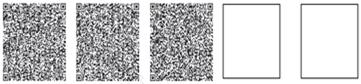 
*штрих-код содержит данные, полученные из информационной системы единого государственного кадастра недвижимости и подписанные электронно-цифровой подписью соответствующего НАО "Государственная корпорация "Правительство для граждан"

 Общие сведения о земельном участке План земельного участка*
      Примечание: *меры линий в системе координат, указанной в Публичной кадастровой карте информационной системы единого государственного кадастра недвижимости.Масштаб 1: ______________Условные обозначения: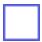  зарегистрированный земельный
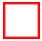  участок проектируемый земельный
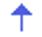  участок смежный земельный участок
Данный документ согласно пункту 1 статьи 7 Закона "Об электронном документе и электронной цифровой подписи" равнозначен документу на бумажном носителе.
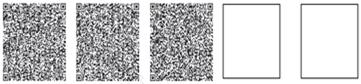 
*штрих-код содержит данные, полученные из информационной системы единого государственного кадастра недвижимости и подписанные электронно-цифровой подписью соответствующего НАО "Государственная корпорация Правительство для граждан"

 Выноска мер линий Кадастровые номера (категории земель) смежных земельных участков* Посторонние земельные участки в границах плана
      Примечание:*Описание смежеств действительно на момент изготовления идентификационного документа на земельный участок.**квадратный метр для категории земель населенных пунктовДанный документ согласно пункту 1 статьи 7 Закона "Об электронном документе и электронной цифровой подписи" равнозначен документу на бумажном носителе.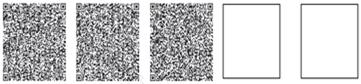 
*штрих-код содержит данные, полученные из информационной системы единого государственного кадастра недвижимости и подписанные электронно-цифровой подписью соответствующего НАО "Государственная корпорация Правительство для граждан"

 Общие сведения о зданиях, строениях, сооружениях  Мост
      Данный документ согласно пункту 1 статьи 7 Закона "Об электронном документе и электронной цифровой подписи" равнозначен документу на бумажном носителе.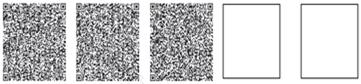 
*штрих-код содержит данные, полученные из информационной системы единого государственного кадастра недвижимости и подписанные электронно-цифровой подписью соответствующего НАО "Государственная корпорация Правительство для граждан"

 Наименование структурного подразделения НАО
"Государственная корпорация "Правительство для граждан" КАДАСТРОВЫЙ ПАСПОРТ ОБЪЕКТА НЕДВИЖИМОСТИ
      Паспорт составлен по состояниюна "___"__________________ ______ года№ заказаДанный документ согласно пункту 1 статьи 7 Закона "Об электронном документе и электронной цифровой подписи" равнозначен документу на бумажном носителе.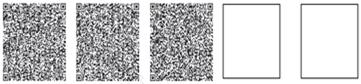 
*штрих-код содержит данные, полученные из информационной системы единого государственного кадастра недвижимости и подписанные электронно-цифровой подписью соответствующего НАО "Государственная корпорация "Правительство для граждан"

 Общие сведения о земельном участке План земельного участка*
      Примечание:*меры линий в системе координат, указанной в Публичной кадастровой карте информационной системы единого государственного кадастра недвижимости.Масштаб 1:______________Условные обозначения: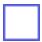  зарегистрированный земельный
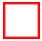  участок проектируемый земельный
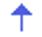  участок смежный земельный участок
Данный документ согласно пункту 1 статьи 7 Закона "Об электронном документе и электронной цифровой подписи" равнозначен документу на бумажном носителе.
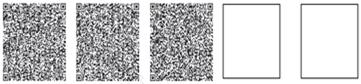 
*штрих-код содержит данные, полученные из информационной системы единого государственного кадастра недвижимости и подписанные электронно-цифровой подписью соответствующего НАО "Государственная корпорация Правительство для граждан"

 Выноска мер линий Кадастровые номера (категории земель) смежных земельных участков* Посторонние земельные участки в границах плана
      Примечание: *Описание смежеств действительно на момент изготовления идентификационного документа на земельный участок.**квадратный метр для категории земель населенных пунктовДанный документ согласно пункту 1 статьи 7 Закона "Об электронном документе и электронной цифровой подписи" равнозначен документу на бумажном носителе.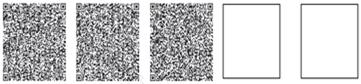 
*штрих-код содержит данные, полученные из информационной системы единого государственного кадастра недвижимости и подписанные электронно-цифровой подписью соответствующего НАО "Государственная корпорация Правительство для граждан"

 Общие сведения о зданиях, строениях, сооружениях Тоннель
      Данный документ согласно пункту 1 статьи 7 Закона "Об электронном документе и электронной цифровой подписи" равнозначен документу на бумажном носителе.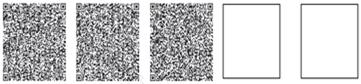 
*штрих-код содержит данные, полученные из информационной системы единого государственного кадастра недвижимости и подписанные электронно-цифровой подписью соответствующего НАО "Государственная корпорация Правительство для граждан"

 Наименование структурного подразделения НАО
"Государственная корпорация "Правительство для граждан" КАДАСТРОВЫЙ ПАСПОРТ ОБЪЕКТА НЕДВИЖИМОСТИ
      Паспорт составлен по состояниюна "___"__________________ ______ года№ заказаДанный документ согласно пункту 1 статьи 7 Закона "Об электронном документе и электронной цифровой подписи" равнозначен документу на бумажном носителе.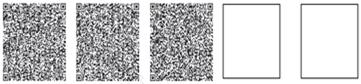 
*штрих-код содержит данные, полученные из информационной системы единого государственного кадастра недвижимости и подписанные электронно-цифровой подписью соответствующего НАО "Государственная корпорация "Правительство для граждан"

 Общие сведения о земельном участке План земельного участка*
      Примечание: *меры линий в системе координат, указанной в Публичной кадастровой карте информационной системы единого государственного кадастра недвижимости.Масштаб 1: ______________Условные обозначения: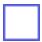  зарегистрированный земельный
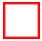  участок проектируемый земельный
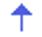  участок смежный земельный участок
Данный документ согласно пункту 1 статьи 7 Закона "Об электронном документе и электронной цифровой подписи" равнозначен документу на бумажном носителе.
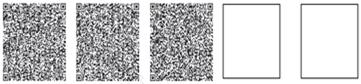 
*штрих-код содержит данные, полученные из информационной системы единого государственного кадастра недвижимости и подписанные электронно-цифровой подписью соответствующего НАО "Государственная корпорация Правительство для граждан"

 Выноска мер линий Кадастровые номера (категории земель) смежных земельных участков* Посторонние земельные участки в границах плана
      Примечание:*Описание смежеств действительно на момент изготовления идентификационного документа на земельный участок.**квадратный метр для категории земель населенных пунктовДанный документ согласно пункту 1 статьи 7 Закона "Об электронном документе и электронной цифровой подписи" равнозначен документу на бумажном носителе.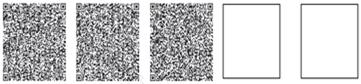 
*штрих-код содержит данные, полученные из информационной системы единого государственного кадастра недвижимости и подписанные электронно-цифровой подписью соответствующего НАО "Государственная корпорация Правительство для граждан"

 Общие сведения о зданиях, строениях, сооружениях Путепровод
      Данный документ согласно пункту 1 статьи 7 Закона "Об электронном документе и электронной цифровой подписи" равнозначен документу на бумажном носителе.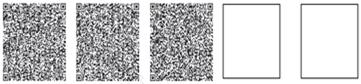 
*штрих-код содержит данные, полученные из информационной системы единого государственного кадастра недвижимости и подписанные электронно-цифровой подписью соответствующего НАО "Государственная корпорация Правительство для граждан"

 Наименование структурного подразделения НАО
"Государственная корпорация "Правительство для граждан" КАДАСТРОВЫЙ ПАСПОРТ ОБЪЕКТА НЕДВИЖИМОСТИ
      Паспорт составлен по состояниюна "___"__________________ ______ года№ заказаДанный документ согласно пункту 1 статьи 7 Закона "Об электронном документе и электронной цифровой подписи" равнозначен документу на бумажном носителе.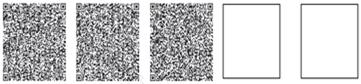 
*штрих-код содержит данные, полученные из информационной системы единого государственного кадастра недвижимости и подписанные электронно-цифровой подписью соответствующего НАО "Государственная корпорация "Правительство для граждан"

 Общие сведения о земельном участке План земельного участка*
      Примечание: *меры линий в системе координат, указанной в Публичной кадастровой карте информационной системы единого государственного кадастра недвижимости.Масштаб 1: ______________Условные обозначения: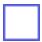  зарегистрированный земельный
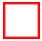  участок проектируемый земельный
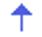  участок смежный земельный участок
Данный документ согласно пункту 1 статьи 7 Закона "Об электронном документе и электронной цифровой подписи" равнозначен документу на бумажном носителе.
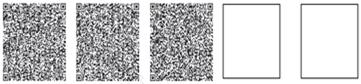 
*штрих-код содержит данные, полученные из информационной системы единого государственного кадастра недвижимости и подписанные электронно-цифровой подписью соответствующего НАО "Государственная корпорация Правительство для граждан"

 Выноска мер линий Кадастровые номера (категории земель) смежных земельных участков* Посторонние земельные участки в границах плана
      Примечание: *Описание смежеств действительно на момент изготовления идентификационного документа на земельный участок.**квадратный метр для категории земель населенных пунктовДанный документ согласно пункту 1 статьи 7 Закона "Об электронном документе и электронной цифровой подписи" равнозначен документу на бумажном носителе.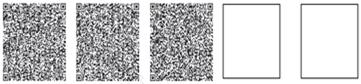 
*штрих-код содержит данные, полученные из информационной системы единого государственного кадастра недвижимости и подписанные электронно-цифровой подписью соответствующего НАО "Государственная корпорация Правительство для граждан"

 Общие сведения о зданиях, строениях, сооружениях Городской электротранспорт
      Данный документ согласно пункту 1 статьи 7 Закона "Об электронном документе и электронной цифровой подписи" равнозначен документу на бумажном носителе.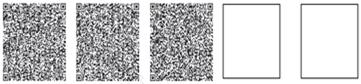 
*штрих-код содержит данные, полученные из информационной системы единого государственного кадастра недвижимости и подписанные электронно-цифровой подписью соответствующего НАО "Государственная корпорация Правительство для граждан"

 Общие сведения по маршруту трамвайных путей
      Данный документ согласно пункту 1 статьи 7 Закона "Об электронном документе и электронной цифровой подписи" равнозначен документу на бумажном носителе.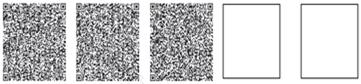 
*штрих-код содержит данные, полученные из информационной системы единого государственного кадастра недвижимости и подписанные электронно-цифровой подписью соответствующего НАО "Государственная корпорация Правительство для граждан"

 Конструктивные элементы контактных сетей маршрута
      Продолжение таблицы
      Продолжение таблицы
      Продолжение таблицы
      Данный документ согласно пункту 1 статьи 7 Закона "Об электронном документе и электронной цифровой подписи" равнозначен документу на бумажном носителе.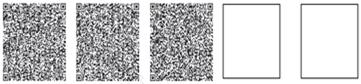 
*штрих-код содержит данные, полученные из информационной системы единого государственного кадастра недвижимости и подписанные электронно-цифровой подписью соответствующего НАО "Государственная корпорация Правительство для граждан"

 Конструктивные элементы трамвайных путей
      Продолжение таблицы
      Продолжение таблицы
      Продолжение таблицы
      Данный документ согласно пункту 1 статьи 7 Закона "Об электронном документе и электронной цифровой подписи" равнозначен документу на бумажном носителе.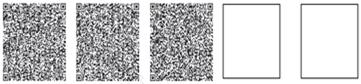 
*штрих-код содержит данные, полученные из информационной системы единого государственного кадастра недвижимости и подписанные электронно-цифровой подписью соответствующего НАО "Государственная корпорация Правительство для граждан"

 Спецчасти трамвайных путей
      Продолжение таблицы Стоимость элементов трамвайного пути, тенге
      Продолжение таблицы
      Данный документ согласно пункту 1 статьи 7 Закона "Об электронном документе и электронной цифровой подписи" равнозначен документу на бумажном носителе.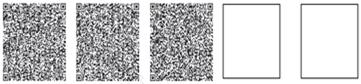 
*штрих-код содержит данные, полученные из информационной системы единого государственного кадастра недвижимости и подписанные электронно-цифровой подписью соответствующего НАО "Государственная корпорация Правительство для граждан"

 Наименование структурного подразделения НАО
"Государственная корпорация "Правительство для граждан" КАДАСТРОВЫЙ ПАСПОРТ ОБЪЕКТА НЕДВИЖИМОСТИ
      Паспорт составлен по состояниюна "___"__________________ ______ года№ заказаДанный документ согласно пункту 1 статьи 7 Закона "Об электронном документе и электронной цифровой подписи" равнозначен документу на бумажном носителе.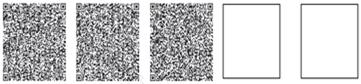 
*штрих-код содержит данные, полученные из информационной системы единого государственного кадастра недвижимости и подписанные электронно-цифровой подписью соответствующего НАО "Государственная корпорация "Правительство для граждан"

 Общие сведения о земельном участке План земельного участка*
      Примечание: *меры линий в системе координат, указанной в Публичной кадастровой карте информационной системы единого государственного кадастра недвижимости.Масштаб 1: ______________Условные обозначения: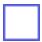  зарегистрированный земельный
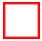  участок проектируемый земельный
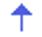  участок смежный земельный участок
Данный документ согласно пункту 1 статьи 7 Закона "Об электронном документе и электронной цифровой подписи" равнозначен документу на бумажном носителе.
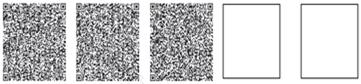 
*штрих-код содержит данные, полученные из информационной системы единого государственного кадастра недвижимости и подписанные электронно-цифровой подписью соответствующего НАО "Государственная корпорация Правительство для граждан"

 Выноска мер линий Кадастровые номера (категории земель) смежных земельных участков* Посторонние земельные участки в границах плана
      Примечание:*Описание смежеств действительно на момент изготовления идентификационного документа на земельный участок.**квадратный метр для категории земель населенных пунктовДанный документ согласно пункту 1 статьи 7 Закона "Об электронном документе и электронной цифровой подписи" равнозначен документу на бумажном носителе.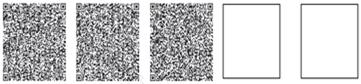 
*штрих-код содержит данные, полученные из информационной системы единого государственного кадастра недвижимости и подписанные электронно-цифровой подписью соответствующего НАО "Государственная корпорация Правительство для граждан"

 Общие сведения о зданиях, строениях, сооружениях Автомобильные дороги
      Данный документ согласно пункту 1 статьи 7 Закона "Об электронном документе и электронной цифровой подписи" равнозначен документу на бумажном носителе.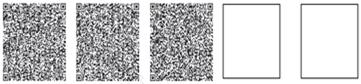 
*штрих-код содержит данные, полученные из информационной системы единого государственного кадастра недвижимости и подписанные электронно-цифровой подписью соответствующего НАО "Государственная корпорация Правительство для граждан"

 Наименование структурного подразделения НАО
"Государственная корпорация "Правительство для граждан" КАДАСТРОВЫЙ ПАСПОРТ ОБЪЕКТА НЕДВИЖИМОСТИ
      Паспорт составлен по состояниюна "___"__________________ ______ года№ заказаДанный документ согласно пункту 1 статьи 7 Закона "Об электронном документе и электронной цифровой подписи" равнозначен документу на бумажном носителе.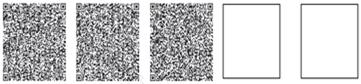 
*штрих-код содержит данные, полученные из информационной системы единого государственного кадастра недвижимости и подписанные электронно-цифровой подписью соответствующего НАО "Государственная корпорация "Правительство для граждан"

 Общие сведения о земельном участке План земельного участка*
      Примечание: *меры линий в системе координат, указанной в Публичной кадастровой карте информационной системы единого государственного кадастра недвижимости.Масштаб 1:______________Условные обозначения: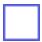  зарегистрированный земельный
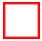  участок проектируемый земельный
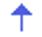  участок смежный земельный участок
Данный документ согласно пункту 1 статьи 7 Закона "Об электронном документе и электронной цифровой подписи" равнозначен документу на бумажном носителе.
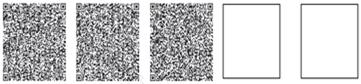 
*штрих-код содержит данные, полученные из информационной системы единого государственного кадастра недвижимости и подписанные электронно-цифровой подписью соответствующего НАО "Государственная корпорация Правительство для граждан"

 Выноска мер линий Кадастровые номера (категории земель) смежных земельных участков* Посторонние земельные участки в границах плана
      Примечание: *Описание смежеств действительно на момент изготовления идентификационного документа на земельный участок.**квадратный метр для категории земель населенных пунктовДанный документ согласно пункту 1 статьи 7 Закона "Об электронном документе и электронной цифровой подписи" равнозначен документу на бумажном носителе.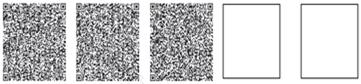 
*штрих-код содержит данные, полученные из информационной системы единого государственного кадастра недвижимости и подписанные электронно-цифровой подписью соответствующего НАО "Государственная корпорация Правительство для граждан"

 Общие сведения о зданиях, строениях, сооружениях Набережные
      Данный документ согласно пункту 1 статьи 7 Закона "Об электронном документе и электронной цифровой подписи" равнозначен документу на бумажном носителе.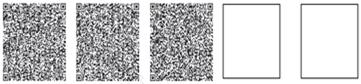 
*штрих-код содержит данные, полученные из информационной системы единого государственного кадастра недвижимости и подписанные электронно-цифровой подписью соответствующего НАО "Государственная корпорация Правительство для граждан"

 Наименование структурного подразделения НАО
"Государственная корпорация "Правительство для граждан" КАДАСТРОВЫЙ ПАСПОРТ ОБЪЕКТА НЕДВИЖИМОСТИ
      Паспорт составлен по состояниюна "___"__________________ ______ года№ заказаДанный документ согласно пункту 1 статьи 7 Закона "Об электронном документе и электронной цифровой подписи" равнозначен документу на бумажном носителе.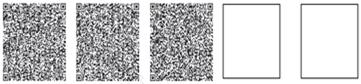 
*штрих-код содержит данные, полученные из информационной системы единого государственного кадастра недвижимости и подписанные электронно-цифровой подписью соответствующего НАО "Государственная корпорация "Правительство для граждан"

 Общие сведения о земельном участке План земельного участка*
      Примечание: *меры линий в системе координат, указанной в Публичной кадастровой карте информационной системы единого государственного кадастра недвижимости.Масштаб 1: ______________Условные обозначения: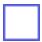  зарегистрированный земельный
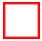  участок проектируемый земельный
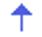  участок смежный земельный участок
Данный документ согласно пункту 1 статьи 7 Закона "Об электронном документе и электронной цифровой подписи" равнозначен документу на бумажном носителе.
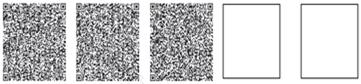 
*штрих-код содержит данные, полученные из информационной системы единого государственного кадастра недвижимости и подписанные электронно-цифровой подписью соответствующего НАО "Государственная корпорация Правительство для граждан"

 Выноска мер линий Кадастровые номера (категории земель) смежных земельных участков* Посторонние земельные участки в границах плана
      Примечание: *Описание смежеств действительно на момент изготовления идентификационного документа на земельный участок.**квадратный метр для категории земель населенных пунктовДанный документ согласно пункту 1 статьи 7 Закона "Об электронном документе и электронной цифровой подписи" равнозначен документу на бумажном носителе.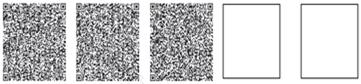 
*штрих-код содержит данные, полученные из информационной системы единого государственного кадастра недвижимости и подписанные электронно-цифровой подписью соответствующего НАО "Государственная корпорация Правительство для граждан"

 Общие сведения о зданиях, строениях, сооружениях Зеленые насаждения
      Данный документ согласно пункту 1 статьи 7 Закона "Об электронном документе и электронной цифровой подписи" равнозначен документу на бумажном носителе.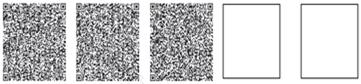 
*штрих-код содержит данные, полученные из информационной системы единого государственного кадастра недвижимости и подписанные электронно-цифровой подписью соответствующего НАО "Государственная корпорация Правительство для граждан"

 На объекте находятся Деревья, кустарники, цветники, газоны без деревьев
      Данный документ согласно пункту 1 статьи 7 Закона "Об электронном документе и электронной цифровой подписи" равнозначен документу на бумажном носителе.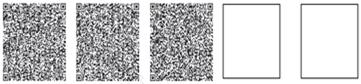 
*штрих-код содержит данные, полученные из информационной системы единого государственного кадастра недвижимости и подписанные электронно-цифровой подписью соответствующего НАО "Государственная корпорация Правительство для граждан"

 Наименование структурного подразделения НАО
"Государственная корпорация "Правительство для граждан" КАДАСТРОВЫЙ ПАСПОРТ ОБЪЕКТА НЕДВИЖИМОСТИ
      на земельный участок
      Паспорт составлен по состояниюна "___"__________________ ______ года№ заказаДанный документ согласно пункту 1 статьи 7 Закона "Об электронном документе и электронной цифровой подписи" равнозначен документу на бумажном носителе.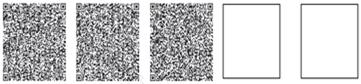 
*штрих-код содержит данные, полученные из информационной системы единого государственного кадастра недвижимости и подписанные электронно-цифровой подписью соответствующего НАО "Государственная корпорация "Правительство для граждан"

 Общие сведения о земельном участке План земельного участка*
      Примечание:*меры линий в системе координат, указанной в Публичной кадастровой карте информационной системы единого государственного кадастра недвижимости.Масштаб 1: ______________Условные обозначения: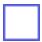  зарегистрированный земельный
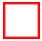  участок проектируемый земельный
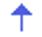  участок смежный земельный участок
Данный документ согласно пункту 1 статьи 7 Закона "Об электронном документе и электронной цифровой подписи" равнозначен документу на бумажном носителе.
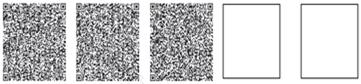 
*штрих-код содержит данные, полученные из информационной системы единого государственного кадастра недвижимости и подписанные электронно-цифровой подписью соответствующего НАО "Государственная корпорация Правительство для граждан"

 Выноска мер линий Кадастровые номера (категории земель) смежных земельных участков* Посторонние земельные участки в границах плана
      Примечание:*Описание смежеств действительно на момент изготовления идентификационного документа на земельный участок.**квадратный метр для категории земель населенных пунктовДанный документ согласно пункту 1 статьи 7 Закона "Об электронном документе и электронной цифровой подписи" равнозначен документу на бумажном носителе.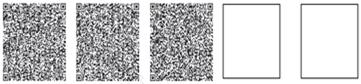 
*штрих-код содержит данные, полученные из информационной системы единого государственного кадастра недвижимости и подписанные электронно-цифровой подписью соответствующего НАО "Государственная корпорация Правительство для граждан"

 Общие сведения о зданиях, строениях, сооружениях
Сети, водоводы, коллекторы и т.п.
      Данный документ согласно пункту 1 статьи 7 Закона "Об электронном документе и электронной цифровой подписи" равнозначен документу на бумажном носителе.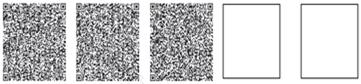 
*штрих-код содержит данные, полученные из информационной системы единого государственного кадастра недвижимости и подписанные электронно-цифровой подписью соответствующего НАО "Государственная корпорация Правительство для граждан"

 Общие сведения
      Данный документ согласно пункту 1 статьи 7 Закона "Об электронном документе и электронной цифровой подписи" равнозначен документу на бумажном носителе.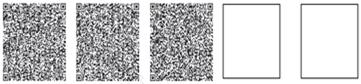 
*штрих-код содержит данные, полученные из информационной системы единого государственного кадастра недвижимости и подписанные электронно-цифровой подписью соответствующего НАО "Государственная корпорация Правительство для граждан"

 ОПРЕДЕЛЕНИЕ ИЗНОСА НЕДОСТУПНЫХ ОСМОТРУ ТРУБОПРОВОДОВ, ФУТЛЯРОВ И Т.П.
      Данный документ согласно пункту 1 статьи 7 Закона "Об электронном документе и электронной цифровой подписи" равнозначен документу на бумажном носителе.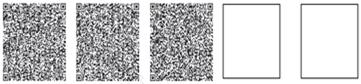 
*штрих-код содержит данные, полученные из информационной системы единого государственного кадастра недвижимости и подписанные электронно-цифровой подписью соответствующего НАО "Государственная корпорация Правительство для граждан"

 ИНВЕНТАРИЗАЦИОННАЯ КАРТОЧКА ТЕХНИЧЕСКОГО УЧЕТА КОЛОДЦА
      Город _________________ улица (проезд) ________________________________кадастровый номер _____________________________ инвентарный № _________________________________________ ___________________________________| Горизонтальный разрез колодца | | Вертикальный разрез колодца || Масштаб ______ | | Масштаб ______      | | | |      | | | |      | | | || | | || | | || | | || | | || | | || | | || | | || | | || | | || | | || | | || | | |_________________________________| |______________________________| СПЕЦИФИКАЦИЯ
      Данный документ согласно пункту 1 статьи 7 Закона "Об электронном документе и электронной цифровой подписи" равнозначен документу на бумажном носителе.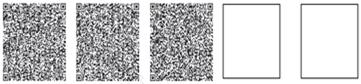 
*штрих-код содержит данные, полученные из информационной системы единого государственного кадастра недвижимости и подписанные электронно-цифровой подписью соответствующего НАО "Государственная корпорация Правительство для граждан"


      Схема привязки колодца к постоянным точкам-ориентирам___________________________________________________________________| || || || || || || || || || || || || || ||__________________________________________________________________|
      Данный документ согласно пункту 1 статьи 7 Закона "Об электронном документе и электронной цифровой подписи" равнозначен документу на бумажном носителе.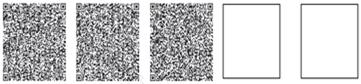 
*штрих-код содержит данные, полученные из информационной системы единого государственного кадастра недвижимости и подписанные электронно-цифровой подписью соответствующего НАО "Государственная корпорация Правительство для граждан"

 Наименование структурного подразделения НАО
"Государственная корпорация "Правительство для граждан" КАДАСТРОВЫЙ ПАСПОРТ ОБЪЕКТА НЕДВИЖИМОСТИ
      Паспорт составлен по состояниюна "___"__________________ ______ года№ заказаДанный документ согласно пункту 1 статьи 7 Закона "Об электронном документе и электронной цифровой подписи" равнозначен документу на бумажном носителе.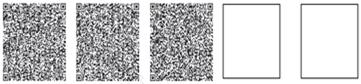 
*штрих-код содержит данные, полученные из информационной системы единого государственного кадастра недвижимости и подписанные электронно-цифровой подписью соответствующего НАО "Государственная корпорация "Правительство для граждан"

 Общие сведения о земельном участке План земельного участка*
      Примечание:*меры линий в системе координат, указанной в Публичной кадастровой карте информационной системы единого государственного кадастра недвижимости.Масштаб 1: ______________Условные обозначения: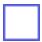  зарегистрированный земельный
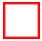  участок проектируемый земельный
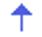  участок смежный земельный участок
Данный документ согласно пункту 1 статьи 7 Закона "Об электронном документе и электронной цифровой подписи" равнозначен документу на бумажном носителе.
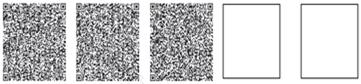 
*штрих-код содержит данные, полученные из информационной системы единого государственного кадастра недвижимости и подписанные электронно-цифровой подписью соответствующего НАО "Государственная корпорация Правительство для граждан"

 Выноска мер линий Кадастровые номера (категории земель) смежных земельных участков* Посторонние земельные участки в границах плана
      Примечание: *Описание смежеств действительно на момент изготовления идентификационного документа на земельный участок.**квадратный метр для категории земель населенных пунктовДанный документ согласно пункту 1 статьи 7 Закона "Об электронном документе и электронной цифровой подписи" равнозначен документу на бумажном носителе.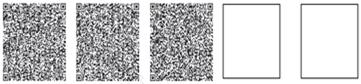 
*штрих-код содержит данные, полученные из информационной системы единого государственного кадастра недвижимости и подписанные электронно-цифровой подписью соответствующего НАО "Государственная корпорация Правительство для граждан"

 Общие сведения о зданиях, строениях, сооружениях Тепловая трасса
      Данный документ согласно пункту 1 статьи 7 Закона "Об электронном документе и электронной цифровой подписи" равнозначен документу на бумажном носителе.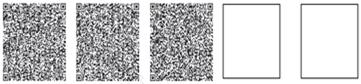 
*штрих-код содержит данные, полученные из информационной системы единого государственного кадастра недвижимости и подписанные электронно-цифровой подписью соответствующего НАО "Государственная корпорация Правительство для граждан"

 Таблица определения процента износа трубопроводов, эстакад, опор и т.д.
      продолжение таблицы
      Данный документ согласно пункту 1 статьи 7 Закона "Об электронном документе и электронной цифровой подписи" равнозначен документу на бумажном носителе.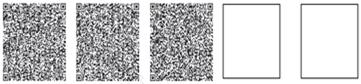 
*штрих-код содержит данные, полученные из информационной системы единого государственного кадастра недвижимости и подписанные электронно-цифровой подписью соответствующего НАО "Государственная корпорация Правительство для граждан"


      ИНВЕНТАРИЗАЦИОННАЯ КАРТОЧКАТЕХНИЧЕСКОГО УЧЕТА КОЛОДЦА (КАМЕРЫ)            инв. № __________________Горизонтальный разрез колодца/камеры | Вертикальный разрез колодца/камеры| Масштаб ______ | | Масштаб ______ ||_________________________________| |______________________________| СПЕЦИФИКАЦИЯ
      Данный документ согласно пункту 1 статьи 370-II ЗРК от 7 января 2003 года "Об электронном документе и электронной цифровой подписи" равнозначен документуДанный документ согласно пункту 1 статьи 7 Закона "Об электронном документе и электронной цифровой подписи" равнозначен документу на бумажном носителе.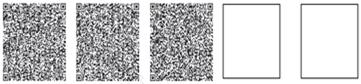 
*штрих-код содержит данные, полученные из информационной системы единого государственного кадастра недвижимости и подписанные электронно-цифровой подписью соответствующего НАО "Государственная корпорация Правительство для граждан"


      Схема привязки колодца (камеры) к постоянным точкам-ориентирам___________________________________________________________________|__________________________________________________________________|
      Данный документ согласно пункту 1 статьи 7 Закона "Об электронном документе и электронной цифровой подписи" равнозначен документу на бумажном носителе.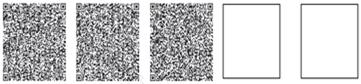 
*штрих-код содержит данные, полученные из информационной системы единого государственного кадастра недвижимости и подписанные электронно-цифровой подписью соответствующего НАО "Государственная корпорация Правительство для граждан"

 Наименование структурного подразделения НАО
"Государственная корпорация "Правительство для граждан" КАДАСТРОВЫЙ ПАСПОРТ ОБЪЕКТА НЕДВИЖИМОСТИ
      Паспорт составлен по состояниюна "___"__________________ ______ года№ заказаДанный документ согласно пункту 1 статьи 7 Закона "Об электронном документе и электронной цифровой подписи" равнозначен документу на бумажном носителе.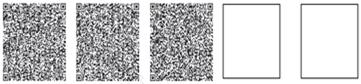 
*штрих-код содержит данные, полученные из информационной системы единого государственного кадастра недвижимости и подписанные электронно-цифровой подписью соответствующего НАО "Государственная корпорация "Правительство для граждан"

 Общие сведения о земельном участке План земельного участка*
      Примечание:*меры линий в системе координат, указанной в Публичной кадастровой карте информационной системы единого государственного кадастра недвижимости.Масштаб 1:______________Условные обозначения: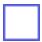  зарегистрированный земельный
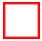  участок проектируемый земельный
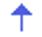  участок смежный земельный участок
Данный документ согласно пункту 1 статьи 7 Закона "Об электронном документе и электронной цифровой подписи" равнозначен документу на бумажном носителе.
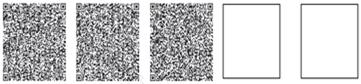 
*штрих-код содержит данные, полученные из информационной системы единого государственного кадастра недвижимости и подписанные электронно-цифровой подписью соответствующего НАО "Государственная корпорация Правительство для граждан"

 Выноска мер линий Кадастровые номера (категории земель) смежных земельных участков* Посторонние земельные участки в границах плана
      Примечание: *Описание смежеств действительно на момент изготовления идентификационного документа на земельный участок.**квадратный метр для категории земель населенных пунктовДанный документ согласно пункту 1 статьи 7 Закона "Об электронном документе и электронной цифровой подписи" равнозначен документу на бумажном носителе.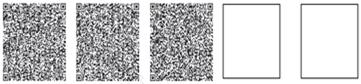 
*штрих-код содержит данные, полученные из информационной системы единого государственного кадастра недвижимости и подписанные электронно-цифровой подписью соответствующего НАО "Государственная корпорация Правительство для граждан"

 Общие сведения о зданиях, строениях, сооружениях  Газопровод, нефтепровод
      Данный документ согласно пункту 1 статьи 7 Закона "Об электронном документе и электронной цифровой подписи" равнозначен документу на бумажном носителе.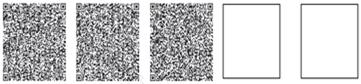 
*штрих-код содержит данные, полученные из информационной системы единого государственного кадастра недвижимости и подписанные электронно-цифровой подписью соответствующего НАО "Государственная корпорация Правительство для граждан"

 Таблица определения процента износа трубопроводов, эстакад, опор и т.д.
      продолжение таблицы
      Данный документ согласно пункту 1 статьи 370-II ЗРК от 7 января 2003 года "Об электронном документе и электронной цифровой подписи" равнозначен документуДанный документ согласно пункту 1 статьи 7 Закона "Об электронном документе и электронной цифровой подписи" равнозначен документу на бумажном носителе.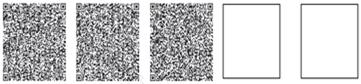 
*штрих-код содержит данные, полученные из информационной системы единого государственного кадастра недвижимости и подписанные электронно-цифровой подписью соответствующего НАО "Государственная корпорация Правительство для граждан"


      ИНВЕНТАРИЗАЦИОННАЯ КАРТОЧКАТЕХНИЧЕСКОГО УЧЕТА СКВАЖИНЫ (КОЛОДЦА)            инв. № _______Горизонтальный разрез скважины/колодца/| | Вертикальный разрез скважины/колодца/| Масштаб ______ | | Масштаб ______ ||_________________________________| |______________________________| СПЕЦИФИКАЦИЯ
      Данный документ согласно пункту 1 статьи 7 Закона "Об электронном документе и электронной цифровой подписи" равнозначен документу на бумажном носителе.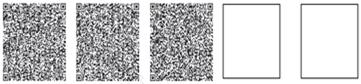 
*штрих-код содержит данные, полученные из информационной системы единого государственного кадастра недвижимости и подписанные электронно-цифровой подписью соответствующего НАО "Государственная корпорация Правительство для граждан"


      Схема привязки скважины (колодца) к постоянным точкам-ориентирам___________________________________________________________________|__________________________________________________________________|
      Данный документ согласно пункту 1 статьи 7 Закона "Об электронном документе и электронной цифровой подписи" равнозначен документу на бумажном носителе.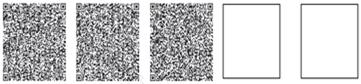 
*штрих-код содержит данные, полученные из информационной системы единого государственного кадастра недвижимости и подписанные электронно-цифровой подписью соответствующего НАО "Государственная корпорация Правительство для граждан"

 Наименование структурного подразделения НАО
"Государственная корпорация "Правительство для граждан" КАДАСТРОВЫЙ ПАСПОРТ ОБЪЕКТА НЕДВИЖИМОСТИ
      Паспорт составлен по состояниюна "___"__________________ ______ года№ заказаДанный документ согласно пункту 1 статьи 7 Закона "Об электронном документе и электронной цифровой подписи" равнозначен документу на бумажном носителе.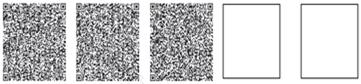 
*штрих-код содержит данные, полученные из информационной системы единого государственного кадастра недвижимости и подписанные электронно-цифровой подписью соответствующего НАО "Государственная корпорация "Правительство для граждан"

 Общие сведения о земельном участке План земельного участка*
      Примечание:*меры линий в системе координат, указанной в Публичной кадастровой карте информационной системы единого государственного кадастра недвижимости.Масштаб 1:______________Условные обозначения: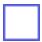  зарегистрированный земельный
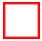  участок проектируемый земельный
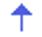  участок смежный земельный участок
Данный документ согласно пункту 1 статьи 7 Закона "Об электронном документе и электронной цифровой подписи" равнозначен документу на бумажном носителе.
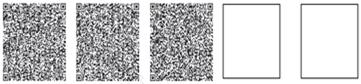 
*штрих-код содержит данные, полученные из информационной системы единого государственного кадастра недвижимости и подписанные электронно-цифровой подписью соответствующего НАО "Государственная корпорация Правительство для граждан"

 Выноска мер линий Кадастровые номера (категории земель) смежных земельных участков* Посторонние земельные участки в границах плана
      Примечание:*Описание смежеств действительно на момент изготовления идентификационного документа на земельный участок.**квадратный метр для категории земель населенных пунктовДанный документ согласно пункту 1 статьи 7 Закона "Об электронном документе и электронной цифровой подписи" равнозначен документу на бумажном носителе.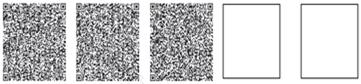 
*штрих-код содержит данные, полученные из информационной системы единого государственного кадастра недвижимости и подписанные электронно-цифровой подписью соответствующего НАО "Государственная корпорация Правительство для граждан"

 Общие сведения о зданиях, строениях, сооружениях  Линии связи
      Данный документ согласно пункту 1 статьи 7 Закона "Об электронном документе и электронной цифровой подписи" равнозначен документу на бумажном носителе.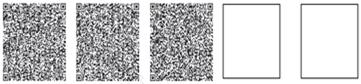 
*штрих-код содержит данные, полученные из информационной системы единого государственного кадастра недвижимости и подписанные электронно-цифровой подписью соответствующего НАО "Государственная корпорация Правительство для граждан"


      ИНВЕНТАРИЗАЦИОННАЯ КАРТОЧКАТЕХНИЧЕСКОГО УЧЕТА КОЛОДЦА КАБЕЛЬНОЙ ЛИНИИ СВЯЗИ            инв. № _______| Горизонтальный разрез колодца | | Вертикальный разрез колодца || Масштаб ______ | | Масштаб ______ ||_________________________________| |______________________________| СПЕЦИФИКАЦИЯ
      Данный документ согласно пункту 1 статьи 7 Закона "Об электронном документе и электронной цифровой подписи" равнозначен документу на бумажном носителе.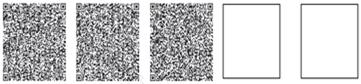 
*штрих-код содержит данные, полученные из информационной системы единого государственного кадастра недвижимости и подписанные электронно-цифровой подписью соответствующего НАО "Государственная корпорация Правительство для граждан"


      ИНВЕНТАРИЗАЦИОННАЯ КАРТОЧКА НУП(Необслуживаемые усилительные пункты)            инв. № _______| Горизонтальный разрез НУП | | Вертикальный разрез НУП || Масштаб ______ | | Масштаб ______ ||_________________________________| |______________________________| СПЕЦИФИКАЦИЯ
      Данный документ согласно пункту 1 статьи 7 Закона "Об электронном документе и электронной цифровой подписи" равнозначен документу на бумажном носителе.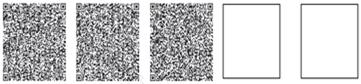 
*штрих-код содержит данные, полученные из информационной системы единого государственного кадастра недвижимости и подписанные электронно-цифровой подписью соответствующего НАО "Государственная корпорация Правительство для граждан"


      Схема привязки колодцев кабельной линии связи и НУП к постоянным точкам-ориентирам___________________________________________________________________|__________________________________________________________________|
      Данный документ согласно пункту 1 статьи 7 Закона "Об электронном документе и электронной цифровой подписи" равнозначен документу на бумажном носителе.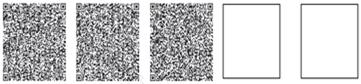 
*штрих-код содержит данные, полученные из информационной системы единого государственного кадастра недвижимости и подписанные электронно-цифровой подписью соответствующего НАО "Государственная корпорация Правительство для граждан"

 Наименование структурного подразделения НАО
"Государственная корпорация "Правительство для граждан" КАДАСТРОВЫЙ ПАСПОРТ ОБЪЕКТА НЕДВИЖИМОСТИ
      на парковочное место ПЛАН ПАРКОВОЧНОГО МЕСТА
      Масштаб __________Экспликация
      Паспорт составлен по состояниюна "___"__________________ ______ года№ заказаДанный документ согласно пункту 1 статьи 7 Закона "Об электронном документе и электронной цифровой подписи" равнозначен документу на бумажном носителе.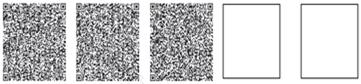 
*штрих-код содержит данные, полученные из информационной системы единого государственного кадастра недвижимости и подписанные электронно-цифровой подписью соответствующего НАО "Государственная корпорация Правительство для граждан"

 Наименование структурного подразделения НАО
"Государственная корпорация "Правительство для граждан" КАДАСТРОВЫЙ ПАСПОРТ ОБЪЕКТА НЕДВИЖИМОСТИ
      на кладовку ПЛАН КЛАДОВКИ
      Масштаб __________Экспликация
      Паспорт составлен по состояниюна "___"__________________ ______ года№ заказаДанный документ согласно пункту 1 статьи 7 Закона "Об электронном документе и электронной цифровой подписи" равнозначен документу на бумажном носителе.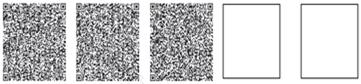 
*штрих-код содержит данные, полученные из информационной системы единого государственного кадастра недвижимости и подписанные электронно-цифровой подписью соответствующего НАО "Государственная корпорация "Правительство для граждан"

 Перечень утративших силу некоторых приказов Министерства юстиции Республики Казахстан
      1. Приказ исполняющего обязанности Министра юстиции Республики Казахстан от 24 августа 2007 года № 235 "Об утверждении форм технического паспорта" (зарегистрирован в Реестре государственной регистрации нормативных правовых актов за № 4937).
      2. Приказ Министра юстиции Республики Казахстан от 28 октября 2008 года № 288 "О внесении дополнений в приказ исполняющего обязанности Министра юстиции Республики Казахстан от 24 августа 2007 года № 235 "Об утверждении форм технического паспорта" (зарегистрирован в Реестре государственной регистрации нормативных правовых актов за № 5383).
      3. Приказ Министра юстиции Республики Казахстан от 21 июня 2011 года № 230 "О внесении изменений и дополнения в некоторые нормативные правовые акты Республики Казахстан" (зарегистрирован в Реестре государственной регистрации нормативных правовых актов за № 7033).
      4. Приказ Министра юстиции Республики Казахстан от 22 декабря 2016 года № 1179 "О внесении дополнения в приказ исполняющего обязанности Министра юстиции Республики Казахстан от 24 августа 2007 года № 235 "Об утверждении форм технического паспорта" (зарегистрирован в Реестре государственной регистрации нормативных правовых актов за № 14657).
      5. Приказ Министра юстиции Республики Казахстан от 27 декабря 2018 года № 1609 "О внесении изменения в приказ исполняющего обязанности Министра юстиции Республики Казахстан от 24 августа 2007 года № 235 "Об утверждении форм технического паспорта" (зарегистрирован в Реестре государственной регистрации нормативных правовых актов за № 18115).
      6. Приказ Министра юстиции Республики Казахстан от 9 сентября 2021 года № 781 "О внесении изменения в приказ исполняющего обязанности Министра юстиции Республики Казахстан от 24 августа 2007 года № 235 "об утверждении форм технического паспорта" (зарегистрирован в Реестре государственной регистрации нормативных правовых актов за № 24339).
					© 2012. РГП на ПХВ «Институт законодательства и правовой информации Республики Казахстан» Министерства юстиции Республики Казахстан
				
      Министр юстицииРеспублики Казахстан

А. Ескараев
Приложение 1 к приказу
Министр юстиции
Республики Казахстан
от 30 июня 2023 года № 440Форма 1
1. Область
_______________________________________________________________
2. Район
_______________________________________________________________
3. Город (поселок,населенный пункт)
_______________________________________________________________
4. Район в городе
_______________________________________________________________
5. Адрес
_______________________________________________________________
6. Регистрационный код адреса
_______________________________________________________________
7. Кадастровый номер
________________________________________________________________
8. Номер кадастрового дела
________________________________________________________________
Кадастровый номер
Кадастровый номер
_________________________________
Форма собственности*
Форма собственности*
_________________________________
Вид права на земельный участок
Вид права на земельный участок
_________________________________
Срок и дата окончания аренды **
Срок и дата окончания аренды **
_________________________________
Площадь земельного участка, гектар/квадратный метр ***
Площадь земельного участка, гектар/квадратный метр ***
_________________________________
Категория земель
Категория земель
_________________________________
Целевое назначение земельного участка****
Целевое назначение земельного участка****
_________________________________
Функциональная зона в населенном пункте (при наличии)*****
Функциональная зона в населенном пункте (при наличии)*****
_________________________________
Ограничения в использовании и обременения земельного участка
Ограничения в использовании и обременения земельного участка
_________________________________
Делимость (делимый, неделимый)
Делимость (делимый, неделимый)
_________________________________
Примечание:* форма собственности: государственная собственность, частная собственность, кондоминиум** Срок и дата окончания указывается при временном землепользовании.*** квадратный метр для категории земель населенных пунктов. Дополнительно указывается доля площади земельного участка при наличии.****в случае предоставления для ведения личного подсобного хозяйства, указывается вид надела земельного участка;*****Функциональная зона на землях населенных пунктов согласно решения местного исполнительного органа
Примечание:* форма собственности: государственная собственность, частная собственность, кондоминиум** Срок и дата окончания указывается при временном землепользовании.*** квадратный метр для категории земель населенных пунктов. Дополнительно указывается доля площади земельного участка при наличии.****в случае предоставления для ведения личного подсобного хозяйства, указывается вид надела земельного участка;*****Функциональная зона на землях населенных пунктов согласно решения местного исполнительного органа
№ поворотных точек
Меры линий, метр
меры линий в системе координат, указанной в Публичной кадастровой карте информационной системы единого государственного кадастра недвижимости
меры линий в системе координат, указанной в Публичной кадастровой карте информационной системы единого государственного кадастра недвижимости
меры линий в единой государственной системе координат
меры линий в единой государственной системе координат
От
До
Описание
от А
до Б
№ на плане
Кадастровые номера посторонних земельных участков в границах плана
Площадь,гектар/квадратный метр**Приложение 2 к приказуФорма Ф-2
1. Область
_____________________________________________________________________
2. Район
_____________________________________________________________________
3. Город (поселок, населенный пункт)
_____________________________________________________________________
4. Район в городе
_____________________________________________________________________
5. Адрес
_____________________________________________________________________
6. Регистрационный код адреса
_____________________________________________________________________
7. Кадастровый номер
_____________________________________________________________________
8. Номер кадастрового дела
_____________________________________________________________________
Кадастровый номер
________________________________
Форма собственности*
________________________________
Вид права на земельный участок
________________________________
Срок и дата окончания аренды **
________________________________
Площадь земельного участка, гектар/квадратный метр ***
________________________________
Категория земель
________________________________
Целевое назначение земельного участка****
________________________________
Функциональная зона в населенном пункте (при наличии)*****
________________________________
Ограничения в использовании и обременения земельного участка
________________________________
Делимость (делимый, неделимый)
________________________________
Примечание:* форма собственности: государственная собственность, частная собственность, кондоминиум** Срок и дата окончания указывается при временном землепользовании.*** квадратный метр для категории земель населенных пунктов.Дополнительно указывается доля площади земельного участка при наличии.****в случае предоставления для ведения личного подсобного хозяйства, указывается вид надела земельного участка;*****Функциональная зона на землях населенных пунктов согласно решения местного исполнительного органа
Примечание:* форма собственности: государственная собственность, частная собственность, кондоминиум** Срок и дата окончания указывается при временном землепользовании.*** квадратный метр для категории земель населенных пунктов.Дополнительно указывается доля площади земельного участка при наличии.****в случае предоставления для ведения личного подсобного хозяйства, указывается вид надела земельного участка;*****Функциональная зона на землях населенных пунктов согласно решения местного исполнительного органа
№ поворотных точек
Меры линий, метр
меры линий в системе координат, указанной в Публичной кадастровой карте информационной системы единого государственного кадастра недвижимости
меры линий в системе координат, указанной в Публичной кадастровой карте информационной системы единого государственного кадастра недвижимости
меры линий в единой государственной системе координат
меры линий в единой государственной системе координат
От
До
Описание
от А
до Б
№ на плане
Кадастровые номера посторонних земельных участков в границах плана
Площадь, гектар/квадратный метр**
1. Серия, тип проекта |________|2. Число этажей |________|3. Площадь застройки |________|4. Объем здания |________|5. Общая площадь |________|6. Площадь балкона, |________|7. Жилая площадь |________|
9. Число квартир |_________|10. Число помещений, комнат |_________|11. Материал стен |_________|12. Год постройки |_________|13. Физический износ |_________|14. Целевое назначение (литер) |_________| лоджии и т.п.15. Категория фонда __________________
8. Площадь нежилых
(нежилой/жилой, если вторичный объект расположен в помещений многоквартирном жилом доме, необходимо указать вторичный объект в составе многоквартирного жилого дома)
N
В отдельных квартирах
В помещениях коридорного типа
В обще-житиях
В гостиницах
01
Количество жилых квартир
02
Количество жилых комнат
03
Общая площадь, м2
04
Жилая площадь, м2
Из общего числа площади
Из общего числа площади
Из общего числа площади
Из общего числа площади
Распределение квартир по числу комнат
Распределение квартир по числу комнат
Распределение квартир по числу комнат
Распределение квартир по числу комнат
Распределение квартир по числу комнат
в мансардах
в под- валах
В цокольных этажах
В бараках
1-комнатные
2-комнатные
3-комнатные
4-комнатные
5-комнатные
Площадь
Жилая площадь в нежилых помещениях
Торговая
Промышленно-производственных зданий и сооружений
Складская
Бытового обслуживания
Гаражи
Организаций и учреждений управления, научных, банковских общественных и т.п.
1
2
3
4
5
6
7
8
Основная
Вспомогательная
Общественного питания
Учреждений образования
Транспортных зданий и сооружений
Здравоохранения, лечебного назначения
Физкультуры и спорта
Учреждений культуры и искусства
Сооружений инженерных сетей
Прочие
Всего
9
10
11
12
13
14
15
16
17
N
Наименование конструктивных элементов
Наименование конструктивных элементов
Описание конструктивных элементов (материал, отделка и т.д.)
Техническое состояние (осадка, гниль, трещины и т.д.)
Износ %
Текущие изменения
1
2
2
3
4
5
6
1
Фундамент
Фундамент
2
а) наружные и внутренние капитальные стены
а) наружные и внутренние капитальные стены
2
б) перегородки
б) перегородки
3
Перекрытия
Чердачное
3
Перекрытия
междуэтажное
4
Крыша
Крыша
5
Полы
1-го этажа
5
Полы
Последующих этажей
6
Проемы
Окна 
6
Проемы
двери
7
Отделочные работы
внутренние
7
Отделочные работы
наружные
8
Горячее водоснабжение
Горячее водоснабжение
9
Водопровод
Водопровод
10
Канализация
Канализация
11
Электроосвещение
Электроосвещение
12
Отопление
печное
13
Отопление
печное газовое
14
Отопление
от теплоэлектроцентраля
15
Отопление
от аппарата газового водонагревательного
16
Отопление
От индивидуальной отопи-тельной установки
на газе
17
Отопление
От индивидуальной отопи-тельной установки
На твердом топливе
18
Отопление
От районной котельной
на газе
19
Отопление
От районной котельной
На твердом топливе
20
Разные работы
Разные работы
По землеотводным документам
По фактическому использованию
Застроенная площадь
Застроенная площадь
Застроенная площадь
Незастроенная площадь
Незастроенная площадь
Незастроенная площадь
По землеотводным документам
По фактическому использованию
Застроенная площадь
Застроенная площадь
Застроенная площадь
асфальтовые покрытия
прочие замощения
грунт
По землеотводным документам
По фактическому использованию
всего
под основными строениями
под прочими постройками и сооружениями
асфальтовые покрытия
прочие замощения
грунт
1
2
3
4
5
6
7
8
Незастроенная площадь
Незастроенная площадь
Незастроенная площадь
Незастроенная площадь
Незастроенная площадь
Незастроенная площадь
Незастроенная площадь
Незастроенная площадь
Незастроенная площадь
Незастроенная площадь
оборудованные площадки
оборудованные площадки
оборудованные площадки
оборудованные площадки
зеленые насаждения
зеленые насаждения
зеленые насаждения
зеленые насаждения
зеленые насаждения
зеленые насаждения
всего
спортивные
детские
хозяйственные
всего
в том числе
в том числе
в том числе
в том числе
в том числе
всего
спортивные
детские
хозяйственные
всего
газон с деревьями
плодовый сад
газоны, цветочные клумбы
огород
прочие
9
10
11
12
13
14
15
16
17
18
Литер по плану
Назначение
Площадь,м2
Объем,м3
износ, %
Описание конструктивных элементов
Описание конструктивных элементов
Описание конструктивных элементов
Описание конструктивных элементов
Описание конструктивных элементов
Описание конструктивных элементов
Литер по плану
Назначение
Площадь,м2
Объем,м3
износ, %
фундамент
стены и перегородки
перекрытия
Кровля
полы
проемы
1
2
3
4
5
6
7
8
9
10
11
Дата записи
Литер По плану
Литер По плану
Литер По плану
Этаж
Этаж
Номер помещения, квартиры
Номер помещения, квартиры
Номер помещения, квартиры
Номера частей помещения, квартиры
Номера частей помещения, квартиры
Номера частей помещения, квартиры
Номера частей помещения, квартиры
Назначение Частей помещения, квартиры
Назначение Частей помещения, квартиры
Назначение Частей помещения, квартиры
Площадь по внутреннему обмеру (кв.м), в том числе
Площадь по внутреннему обмеру (кв.м), в том числе
Площадь по внутреннему обмеру (кв.м), в том числе
Площадь по внутреннему обмеру (кв.м), в том числе
Площадь по внутреннему обмеру (кв.м), в том числе
Площадь по внутреннему обмеру (кв.м), в том числе
Площадь по внутреннему обмеру (кв.м), в том числе
Площадь по внутреннему обмеру (кв.м), в том числе
Площадь по внутреннему обмеру (кв.м), в том числе
Дата записи
Литер По плану
Литер По плану
Литер По плану
Этаж
Этаж
Номер помещения, квартиры
Номер помещения, квартиры
Номер помещения, квартиры
Номера частей помещения, квартиры
Номера частей помещения, квартиры
Номера частей помещения, квартиры
Номера частей помещения, квартиры
Назначение Частей помещения, квартиры
Назначение Частей помещения, квартиры
Назначение Частей помещения, квартиры
Общая
Общая
Общая
Полезная
Полезная
Полезная
Жилая
Нежилая
Нежилая
1
2
2
2
3
3
4
4
4
5
5
5
5
6
6
6
7
7
7
8
8
8
9
10
10
Площадь по внутреннему обмеру (кв.м), в том числе
Площадь по внутреннему обмеру (кв.м), в том числе
Площадь по внутреннему обмеру (кв.м), в том числе
Площадь по внутреннему обмеру (кв.м), в том числе
Площадь по внутреннему обмеру (кв.м), в том числе
Площадь по внутреннему обмеру (кв.м), в том числе
Площадь по внутреннему обмеру (кв.м), в том числе
Площадь по внутреннему обмеру (кв.м), в том числе
Площадь по внутреннему обмеру (кв.м), в том числе
Площадь по внутреннему обмеру (кв.м), в том числе
Площадь по внутреннему обмеру (кв.м), в том числе
Площадь по внутреннему обмеру (кв.м), в том числе
Площадь по внутреннему обмеру (кв.м), в том числе
Площадь по внутреннему обмеру (кв.м), в том числе
Площадь по внутреннему обмеру (кв.м), в том числе
Площадь по внутреннему обмеру (кв.м), в том числе
Площадь по внутреннему обмеру (кв.м), в том числе
Площадь по внутреннему обмеру (кв.м), в том числе
Площадь по внутреннему обмеру (кв.м), в том числе
Площадь по внутреннему обмеру (кв.м), в том числе
Площадь по внутреннему обмеру (кв.м), в том числе
Площадь по внутреннему обмеру (кв.м), в том числе
Площадь по внутреннему обмеру (кв.м), в том числе
Площадь по внутреннему обмеру (кв.м), в том числе
Площадь по внутреннему обмеру (кв.м), в том числе
В отдельных квартирах
В отдельных квартирах
В общежитиях
В общежитиях
В общежитиях
В гостиницах
В гостиницах
В гостиницах
Торговая
Торговая
Промышленно-производственных зданий и сооружений
Промышленно-производственных зданий и сооружений
Складская
Складская
Складская
Учреждений образования
Учреждений образования
Учреждений образования
Предприятий бытового обслуживания
Предприятий бытового обслуживания
Организаций и учреждений управления, научных, банковских, общественных и т.п.
Организаций и учреждений управления, научных, банковских, общественных и т.п.
Организаций и учреждений управления, научных, банковских, общественных и т.п.
Организаций и учреждений управления, научных, банковских, общественных и т.п.
Организаций и учреждений управления, научных, банковских, общественных и т.п.
11
11
12
12
12
13
13
13
14
14
15
15
16
16
16
17
17
17
18
18
19
19
19
19
19
Площадь по внутреннему обмеру (кв.м), в том числе
Площадь по внутреннему обмеру (кв.м), в том числе
Площадь по внутреннему обмеру (кв.м), в том числе
Площадь по внутреннему обмеру (кв.м), в том числе
Площадь по внутреннему обмеру (кв.м), в том числе
Площадь по внутреннему обмеру (кв.м), в том числе
Площадь по внутреннему обмеру (кв.м), в том числе
Площадь по внутреннему обмеру (кв.м), в том числе
Площадь по внутреннему обмеру (кв.м), в том числе
Площадь по внутреннему обмеру (кв.м), в том числе
Площадь по внутреннему обмеру (кв.м), в том числе
Площадь по внутреннему обмеру (кв.м), в том числе
Площадь по внутреннему обмеру (кв.м), в том числе
Площадь по внутреннему обмеру (кв.м), в том числе
Площадь по внутреннему обмеру (кв.м), в том числе
Площадь по внутреннему обмеру (кв.м), в том числе
Площадь по внутреннему обмеру (кв.м), в том числе
Площадь по внутреннему обмеру (кв.м), в том числе
Площадь по внутреннему обмеру (кв.м), в том числе
Площадь по внутреннему обмеру (кв.м), в том числе
Площадь по внутреннему обмеру (кв.м), в том числе
Площадь по внутреннему обмеру (кв.м), в том числе
Площадь по внутреннему обмеру (кв.м), в том числе
Площадь по внутреннему обмеру (кв.м), в том числе
Площадь по внутреннему обмеру (кв.м), в том числе
Предприятий общественного питания
Предприятий общественного питания
Предприятий общественного питания
Учреждений здравоохранения, лечебного назначения
Учреждений здравоохранения, лечебного назначения
Учреждений здравоохранения, лечебного назначения
Учреждений здравоохранения, лечебного назначения
Физкультурно-спортивная
Физкультурно-спортивная
Физкультурно-спортивная
Физкультурно-спортивная
Учреждений культуры и искусства
Учреждений культуры и искусства
Учреждений культуры и искусства
Транспортных зданий и сооружений
Транспортных зданий и сооружений
Транспортных зданий и сооружений
Сооружений инженерных сетей
Сооружений инженерных сетей
Сооружений инженерных сетей
Сооружений инженерных сетей
Гаражей
Гаражей
Гаражей
Прочие
20
20
20
21
21
21
21
22
22
22
22
23
23
23
24
24
24
25
25
25
25
26
26
26
27Приложение 3 к приказуФорма Ф-3
№
наименование
общая площадь
В том числе
В том числе
В том числе
В том числе
№
наименование
общая площадь
жилая площадь
нежилая площадь
лоджия
балкон
Полезная площадь
ИтогоПриложение 4 к приказуФорма 4
1. Область
_____________________________________________________________________
2. Район
_____________________________________________________________________
3. Город (поселок, населенный пункт)
_____________________________________________________________________
4. Район в городе
_____________________________________________________________________
5. Адрес
_____________________________________________________________________
6. Регистрационный код адреса
_____________________________________________________________________
7. Кадастровый номер
_____________________________________________________________________
8. Номер кадастрового дела
_____________________________________________________________________
Кадастровый номер
________________________________
Форма собственности*
________________________________
Вид права на земельный участок
________________________________
Срок и дата окончания аренды **
________________________________
Площадь земельного участка, гектар/квадратный метр ***
________________________________
Категория земель
________________________________
Целевое назначение земельного участка****
________________________________
Функциональная зона в населенном пункте (при наличии)*****
________________________________
Ограничения в использовании и обременения земельного участка
________________________________
Делимость (делимый, неделимый)
________________________________
№ поворотных точек
Меры линий, метр
меры линий в системе координат, указанной в Публичной кадастровой карте информационной системы единого государственного кадастра недвижимости
меры линий в системе координат, указанной в Публичной кадастровой карте информационной системы единого государственного кадастра недвижимости
меры линий в единой государственной системе координат
меры линий в единой государственной системе координат
От
До
Описание
от А
до Б
№ на плане
Кадастровые номера посторонних земельных участков в границах плана
Площадь, гектар/квадратный метр**
Самовольно возведенные строения: 
Всего
Всего
В том числе
В том числе
В том числе
В том числе
В том числе
В том числе
по документам
фактическая
застроенная
дворовое покрытие
дворовое покрытие
дворовое покрытие
Декоративныйсад
огород
по документам
фактическая
застроенная
тротуары
Отмостки
Грунт
Декоративныйсад
огород
1
2
3
4
5
6
7
8
№ п/п
Наименование помещений
Общая площадь
В том числе
В том числе
В том числе
В том числе
№ п/п
Наименование помещений
Общая площадь
В том числе
В том числе
В том числе
В том числе
№ п/п
Наименование помещений
Общая площадь
жилая
нежилая
балкон
лоджия
№ п/п
Наименование помещений
Общая площадь
жилая
нежилая
балкон
лоджия
Литер
Наименование (жилой дом, мезонин, подвал, холодная постройка, сарай и т.п.)
Годпостройки
Описание конструктивных элементов
Описание конструктивных элементов
Описание конструктивных элементов
Литер
Наименование (жилой дом, мезонин, подвал, холодная постройка, сарай и т.п.)
Годпостройки
фундамент
стены
кровля
1
2
3
4
5
6
Благоустройство
Благоустройство
Благоустройство
Благоустройство
Площадь застройки,м2
Объем, м3
Износ, %
электро-снабжение
водоснабжение
канализация
газоснабжение
Площадь застройки,м2
Объем, м3
Износ, %
7
8
9
10
11
12
13
Печное
Центральное
Центральное
от аппарата газового водонагревательного
От индивидуальныхотопительных установок
Печное
от теплоэлектроцентрали
от районной котельной
от аппарата газового водонагревательного
От индивидуальныхотопительных установок
1
2
3
4
5Приложение 5 к приказуФорма 5
1. Область
_____________________________________________________________________
2. Район
_____________________________________________________________________
3. Город (поселок, населенный пункт)
_____________________________________________________________________
4. Район в городе
_____________________________________________________________________
5. Адрес
_____________________________________________________________________
6. Регистрационный код адреса
_____________________________________________________________________
7. Кадастровый номер
_____________________________________________________________________
8. Номер кадастрового дела
_____________________________________________________________________
Кадастровый номер
________________________________
Форма собственности*
________________________________
Вид права на земельный участок
________________________________
Срок и дата окончания аренды **
________________________________
Площадь земельного участка, гектар/квадратный метр ***
________________________________
Категория земель
________________________________
Целевое назначение земельного участка****
________________________________
Функциональная зона в населенном пункте (при наличии)*****
________________________________
Ограничения в использовании и обременения земельного участка
________________________________
Делимость (делимый, неделимый)
________________________________
№ поворотных точек
Меры линий, метр
меры линий в системе координат, указанной в Публичной кадастровой карте информационной системы единого государственного кадастра недвижимости
меры линий в системе координат, указанной в Публичной кадастровой карте информационной системы единого государственного кадастра недвижимости
меры линий в единой государственной системе координат
меры линий в единой государственной системе координат
От
До
Описание
от А
до Б
№ на плане
Кадастровые номера посторонних земельных участков в границах плана
Площадь, гектар/квадратный метр**
Nп/п
Наименование
Ед.изм.
Кол-во
Год ввода в эксплуатацию
Нормативный срок службы
Предположительный срок службы
Износ%
1
2
3
4
5
6
7
8
1
Воздушные линии электропередач низкого напряжения...
км
2
Воздушные линии электропередач высокого напряжения 10 кВ ...
км
3
Кабельные линии электропередач низкого напряжения...
км
4
Кабельные линии электропередач высокого напряжения...
км
5
Площадь опор
м2
6
Опоры:
а) металлические
шт.
б) деревянныес деревянными приставками
шт.
в) деревянныес железобетонными приставками
шт.
г) железобетонные
шт.
д) тросовые подвесы
шт.
7
Провода:
а) медные
км
б) алюминиевые
км
в) сталеалюминиевые
км
8
Кронштейны для светильников:
а) железобетонные
шт.
б) металлические
шт.
9
Арматура уличного освещения:
а) светильники с лампами накаливания
шт.
б) светильники с ртутными лампами
шт.
в) светильники с люминесцетными лампами
шт.
10
Кабели:
а) марки...напряжением...
км
б) марки...напряжением...
км
в) .....
г) .....
11
Муфтысоединительные...
шт.
12
Муфты концевые
шт.
13
Контуры заземления
шт.
14
Устройства грозозащиты
шт.
15
Дорожные покрытия кабельных сетей:
а) асфальтобетонные
м2
б) булыжные
м2
в) тротуары
м2Приложение 6 к приказуФорма 6
1. Область
_____________________________________________________________________
2. Район
_____________________________________________________________________
3. Город (поселок, населенный пункт)
_____________________________________________________________________
4. Район в городе
_____________________________________________________________________
5. Адрес
_____________________________________________________________________
6. Регистрационный код адреса
_____________________________________________________________________
7. Кадастровый номер
_____________________________________________________________________
8. Номер кадастрового дела
_____________________________________________________________________
Кадастровый номер
Кадастровый номер
________________________________
Форма собственности*
Форма собственности*
________________________________
Вид права на земельный участок
Вид права на земельный участок
________________________________
Срок и дата окончания аренды **
Срок и дата окончания аренды **
________________________________
Площадь земельного участка, гектар/квадратный метр ***
Площадь земельного участка, гектар/квадратный метр ***
________________________________
Категория земель
Категория земель
________________________________
Целевое назначение земельного участка****
Целевое назначение земельного участка****
________________________________
Функциональная зона в населенном пункте (при наличии)*****
Функциональная зона в населенном пункте (при наличии)*****
________________________________
Ограничения в использовании и обременения земельного участка
Ограничения в использовании и обременения земельного участка
________________________________
Делимость (делимый, неделимый)
Делимость (делимый, неделимый)
________________________________
Примечание:* форма собственности: государственная собственность, частная собственность, кондоминиум** Срок и дата окончания указывается при временном землепользовании.*** квадратный метр для категории земель населенных пунктов. Дополнительно указывается доля площади земельного участка при наличии.****в случае предоставления для ведения личного подсобного хозяйства, указывается вид надела земельного участка;*****Функциональная зона на землях населенных пунктов согласно решения местного исполнительного органа
Примечание:* форма собственности: государственная собственность, частная собственность, кондоминиум** Срок и дата окончания указывается при временном землепользовании.*** квадратный метр для категории земель населенных пунктов. Дополнительно указывается доля площади земельного участка при наличии.****в случае предоставления для ведения личного подсобного хозяйства, указывается вид надела земельного участка;*****Функциональная зона на землях населенных пунктов согласно решения местного исполнительного органа
№ поворотных точек
Меры линий, метр
меры линий в системе координат, указанной в Публичной кадастровой карте информационной системы единого государственного кадастра недвижимости
меры линий в системе координат, указанной в Публичной кадастровой карте информационной системы единого государственного кадастра недвижимости
меры линий в единой государственной системе координат
меры линий в единой государственной системе координат
От
До
Описание
от А
до Б
№ на плане
Кадастровые номера посторонних земельных участков в границах плана
Площадь, гектар/квадратный метр**
Nп.п.
Наименование конструктивных элементов
Единицы измер.
Количество, протяженность
Примечание
1
2
3
4
5
1
Год постройки
2
Ж/д пути (общая протяженность):
- приемочно-отправочные
км
- сортировочные
км
- вытяжные
км
- погрузочно-разгрузочные
км
- ходовые
км
- специальные подъездные
км
3
Шпалы:
- деревянные
шт.
- железобетонные
шт.
4
Переводные стрелка:
- тип рельса
- подрельсовое основание
- брусья
шт.
- шпалы
шт.
- род балласта
- толщина
см
5
Тип рельса:
- Р 38
км
- Р 43
км
- Р 50
км
- Р 65
км
- Р 75
км
6
Род балласта (толщина слоя):
- щебеночный
см
- гравийный
см
- асбестовый
см
- ракушечный
см
- песчаный
см
7
Противоугоны:
- пружинные
шт.
- самозаклинивающие
шт.
8
Специализация путей:
- от стр. N ______ до стр. N ________
- от стр. N ______ до стр. N ________
9
Пикетажные столбики
шт.
10
Километровые столбики
шт.
11
Сигнальные знаки
шт.
12
Кабельные линии СЦБ
км
13
Линии связи
кмПриложение 7 к приказуФорма 7
1. Область
_____________________________________________________________________
2. Район
_____________________________________________________________________
3. Город (поселок, населенный пункт)
_____________________________________________________________________
4. Район в городе
_____________________________________________________________________
5. Адрес
_____________________________________________________________________
6. Регистрационный код адреса
_____________________________________________________________________
7. Кадастровый номер
_____________________________________________________________________
8. Номер кадастрового дела
_____________________________________________________________________
Кадастровый номер
________________________________
Форма собственности*
________________________________
Вид права на земельный участок
________________________________
Срок и дата окончания аренды **
________________________________
Площадь земельного участка, гектар/квадратный метр ***
________________________________
Категория земель
________________________________
Целевое назначение земельного участка****
________________________________
Функциональная зона в населенном пункте (при наличии)*****
________________________________
Ограничения в использовании и обременения земельного участка
________________________________
Делимость (делимый, неделимый)
________________________________
Примечание:* форма собственности: государственная собственность, частная собственность, кондоминиум** Срок и дата окончания указывается при временном землепользовании.*** квадратный метр для категории земель населенных пунктов. Дополнительно указывается доля площади земельного участка при наличии.****в случае предоставления для ведения личного подсобного хозяйства, указывается вид надела земельного участка;*****Функциональная зона на землях населенных пунктов согласно решения местного исполнительного органа
Примечание:* форма собственности: государственная собственность, частная собственность, кондоминиум** Срок и дата окончания указывается при временном землепользовании.*** квадратный метр для категории земель населенных пунктов. Дополнительно указывается доля площади земельного участка при наличии.****в случае предоставления для ведения личного подсобного хозяйства, указывается вид надела земельного участка;*****Функциональная зона на землях населенных пунктов согласно решения местного исполнительного органа
№ поворотных точек
Меры линий, метр
меры линий в системе координат, указанной в Публичной кадастровой карте информационной системы единого государственного кадастра недвижимости
меры линий в системе координат, указанной в Публичной кадастровой карте информационной системы единого государственного кадастра недвижимости
меры линий в единой государственной системе координат
меры линий в единой государственной системе координат
От
До
Описание
от А
до Б
№ на плане
Кадастровые номера посторонних земельных участков в границах плана
Площадь, гектар/квадратный метр**
Nп.п.
Наименование конструктивных элементов
Единицы измер.
Количество
Описание конструктивных элементов
Примечание
1
2
3
4
5
6
1
Год постройки
2
Основание
3
Покрытие
4
Длина платформы
5
Ширина платформы
6
Высота платформы
7
Высота платформы от головки рельса
8
Лестничные марши
9
Наружная отделка
10
Внутренняя отделка
11
Инженерные коммуникации:
- водопровод
- канализация
- электроосвещение
- вентиляция
- горячее водоснабжение
- слаботочные устройстваПриложение 8 к приказуФорма 8
1. Область
_______________________________________________________
2. Район
_______________________________________________________
3. Город (поселок, населенный пункт)
_______________________________________________________
4. Район в городе
_______________________________________________________
5. Адрес
_______________________________________________________
6. Регистрационный код адреса
_______________________________________________________
7. Кадастровый номер
_______________________________________________________
8. Номер кадастрового дела
_______________________________________________________
Кадастровый номер
_____________________________
Форма собственности*
_____________________________
Вид права на земельный участок
_____________________________
Срок и дата окончания аренды **
_____________________________
Площадь земельного участка, гектар/квадратный метр ***
_____________________________
Категория земель
_____________________________
Целевое назначение земельного участка****
_____________________________
Функциональная зона в населенном пункте (при наличии)*****
_____________________________
Ограничения в использовании и обременения земельного участка
_____________________________
Делимость (делимый, неделимый)
_____________________________
Примечание:* форма собственности: государственная собственность, частная собственность, кондоминиум** Срок и дата окончания указывается при временном землепользовании.*** квадратный метр для категории земель населенных пунктов. Дополнительно указывается доля площади земельного участка при наличии.****в случае предоставления для ведения личного подсобного хозяйства, указывается вид надела земельного участка;*****Функциональная зона на землях населенных пунктов согласно решения местного исполнительного органа
Примечание:* форма собственности: государственная собственность, частная собственность, кондоминиум** Срок и дата окончания указывается при временном землепользовании.*** квадратный метр для категории земель населенных пунктов. Дополнительно указывается доля площади земельного участка при наличии.****в случае предоставления для ведения личного подсобного хозяйства, указывается вид надела земельного участка;*****Функциональная зона на землях населенных пунктов согласно решения местного исполнительного органа
№ поворотных точек
Меры линий, метр
меры линий в системе координат, указанной в Публичной кадастровой карте информационной системы единого государственного кадастра недвижимости
меры линий в системе координат, указанной в Публичной кадастровой карте информационной системы единого государственного кадастра недвижимости
меры линий в единой государственной системе координат
меры линий в единой государственной системе координат
От
До
Описание
от А
до Б
№ на плане
Кадастровые номера посторонних земельных участков в границах плана
Площадь, гектар/квадратный метр**
Nп.п.
НаименованиеКонструктивных элементов
Единицы измер.
Количество
Описание конструктивных элементов
Примечание
1
2
3
4
5
6
1
Год постройки
2
Длина отдельных пролетов между осями опор
3
Ширина между перилами
4
Ширина тротуаров
5
Высота моста
6
Свободная высота моста
7
Отверстие моста
8
Отверстие пролетов
9
Высота пролетного строения
10
Длина пролетного строения
11
Ширина пролетного строения
12
Сечение пролетного строения
13
Расстояние между осями ферм
14
ЭлектроосвещениеПриложение 9 к приказуФорма 9
1. Область
______________________________________________________
2. Район
______________________________________________________
3. Город (поселок, населенный пункт)
______________________________________________________
4. Район в городе
______________________________________________________
5. Адрес
______________________________________________________
6. Регистрационный код адреса
______________________________________________________
7. Кадастровый номер
______________________________________________________
8. Номер кадастрового дела
______________________________________________________
Кадастровый номер
Кадастровый номер
________________________________
Форма собственности*
Форма собственности*
________________________________
Вид права на земельный участок
Вид права на земельный участок
________________________________
Срок и дата окончания аренды **
Срок и дата окончания аренды **
________________________________
Площадь земельного участка, гектар/квадратный метр ***
Площадь земельного участка, гектар/квадратный метр ***
________________________________
Категория земель
Категория земель
________________________________
Целевое назначение земельного участка****
Целевое назначение земельного участка****
________________________________
Функциональная зона в населенном пункте (при наличии)*****
Функциональная зона в населенном пункте (при наличии)*****
________________________________
Ограничения в использовании и обременения земельного участка
Ограничения в использовании и обременения земельного участка
________________________________
Делимость (делимый, неделимый)
Делимость (делимый, неделимый)
________________________________
Примечание:* форма собственности: государственная собственность, частная собственность, кондоминиум** Срок и дата окончания указывается при временном землепользовании.*** квадратный метр для категории земель населенных пунктов. Дополнительно указывается доля площади земельного участка при наличии.****в случае предоставления для ведения личного подсобного хозяйства, указывается вид надела земельного участка;*****Функциональная зона на землях населенных пунктов согласно решения местного исполнительного органа
Примечание:* форма собственности: государственная собственность, частная собственность, кондоминиум** Срок и дата окончания указывается при временном землепользовании.*** квадратный метр для категории земель населенных пунктов. Дополнительно указывается доля площади земельного участка при наличии.****в случае предоставления для ведения личного подсобного хозяйства, указывается вид надела земельного участка;*****Функциональная зона на землях населенных пунктов согласно решения местного исполнительного органа
№ поворотных точек
Меры линий, метр
меры линий в системе координат, указанной в Публичной кадастровой карте информационной системы единого государственного кадастра недвижимости
меры линий в системе координат, указанной в Публичной кадастровой карте информационной системы единого государственного кадастра недвижимости
меры линий в единой государственной системе координат
меры линий в единой государственной системе координат
От
До
Описание
от А
до Б
№ на плане
Кадастровые номера посторонних земельных участков в границах плана
Площадь, гектар/квадратный метр**
Nп.п.
Наименование конструктивных элементов
Единицы измер.
Количество
Описание конструктивных элементов
Примечание
1
2
3
4
5
6
1
Год постройки
2
Длина
3
Ширина проезжей части
4
Ширина тротуаров
5
Ширина между перилами
6
Ширина между осями наружных балок
7
Количество пролетов
8
Длина пролетов
9
Высота от поверхности проезжей части до верха перекрытия
10
ЭлектроосвещениеПриложение 10 к приказуФорма 10
1. Область
_____________________________________________
2. Район
_____________________________________________
3. Город (поселок, населенный пункт)
_____________________________________________
4. Район в городе
_____________________________________________
5. Адрес
_____________________________________________
6. Регистрационный код адреса
_____________________________________________
7. Кадастровый номер
_____________________________________________
8. Номер кадастрового дела
_____________________________________________
Кадастровый номер
Кадастровый номер
________________________________
Форма собственности*
Форма собственности*
________________________________
Вид права на земельный участок
Вид права на земельный участок
________________________________
Срок и дата окончания аренды **
Срок и дата окончания аренды **
________________________________
Площадь земельного участка, гектар/квадратный метр ***
Площадь земельного участка, гектар/квадратный метр ***
________________________________
Категория земель
Категория земель
________________________________
Целевое назначение земельного участка****
Целевое назначение земельного участка****
________________________________
Функциональная зона в населенном пункте (при наличии)*****
Функциональная зона в населенном пункте (при наличии)*****
________________________________
Ограничения в использовании и обременения земельного участка
Ограничения в использовании и обременения земельного участка
________________________________
Делимость (делимый, неделимый)
Делимость (делимый, неделимый)
________________________________
Примечание:* форма собственности: государственная собственность, частная собственность, кондоминиум** Срок и дата окончания указывается при временном землепользовании.*** квадратный метр для категории земель населенных пунктов. Дополнительно указывается доля площади земельного участка при наличии.****в случае предоставления для ведения личного подсобного хозяйства, указывается вид надела земельного участка;*****Функциональная зона на землях населенных пунктов согласно решения местного исполнительного органа
Примечание:* форма собственности: государственная собственность, частная собственность, кондоминиум** Срок и дата окончания указывается при временном землепользовании.*** квадратный метр для категории земель населенных пунктов. Дополнительно указывается доля площади земельного участка при наличии.****в случае предоставления для ведения личного подсобного хозяйства, указывается вид надела земельного участка;*****Функциональная зона на землях населенных пунктов согласно решения местного исполнительного органа
№ поворотных точек
Меры линий, метр
меры линий в системе координат, указанной в Публичной кадастровой карте информационной системы единого государственного кадастра недвижимости
меры линий в системе координат, указанной в Публичной кадастровой карте информационной системы единого государственного кадастра недвижимости
меры линий в единой государственной системе координат
меры линий в единой государственной системе координат
От
До
Описание
от А
до Б
№ на плане
Кадастровые номера посторонних земельных участков в границах плана
Площадь, гектар/квадратный метр**
Nп.п.
Наименование конструктивных элементов
Единицы измер.
Количество
Описание конструктивных элементов
Примечание
1
2
3
4
5
6
1
Год постройки
2
Протяженность путепровода
м
3
Глубина заложения
м
4
Ширина
м
5
Высота
м
6
Диаметр трубы
м
7
Материал трубы
8
Размеры оголовка трубы, материал
м
9
Материал лотка
10
Длина лотка
м
11
Высота насыпи
м
12
Расстояние от уровня проезжей части до уровня внешней стенки трубы
м
13
Количество труб
шт.Приложение 11 к приказуФорма 11
1. Область
____________________________________________________
2. Район
____________________________________________________
3. Город (поселок, населенный пункт)
____________________________________________________
4. Район в городе
____________________________________________________
5. Адрес
____________________________________________________
6. Регистрационный код адреса
____________________________________________________
7. Кадастровый номер
____________________________________________________
8. Номер кадастрового дела
____________________________________________________
Кадастровый номер
Кадастровый номер
________________________________
Форма собственности*
Форма собственности*
________________________________
Вид права на земельный участок
Вид права на земельный участок
________________________________
Срок и дата окончания аренды **
Срок и дата окончания аренды **
________________________________
Площадь земельного участка, гектар/квадратный метр ***
Площадь земельного участка, гектар/квадратный метр ***
________________________________
Категория земель
Категория земель
________________________________
Целевое назначение земельного участка****
Целевое назначение земельного участка****
________________________________
Функциональная зона в населенном пункте (при наличии)*****
Функциональная зона в населенном пункте (при наличии)*****
________________________________
Ограничения в использовании и обременения земельного участка
Ограничения в использовании и обременения земельного участка
________________________________
Делимость (делимый, неделимый)
Делимость (делимый, неделимый)
________________________________
Примечание:* форма собственности: государственная собственность, частная собственность, кондоминиум** Срок и дата окончания указывается при временном землепользовании.*** квадратный метр для категории земель населенных пунктов. Дополнительно указывается доля площади земельного участка при наличии.****в случае предоставления для ведения личного подсобного хозяйства, указывается вид надела земельного участка;*****Функциональная зона на землях населенных пунктов согласно решения местного исполнительного органа
Примечание:* форма собственности: государственная собственность, частная собственность, кондоминиум** Срок и дата окончания указывается при временном землепользовании.*** квадратный метр для категории земель населенных пунктов. Дополнительно указывается доля площади земельного участка при наличии.****в случае предоставления для ведения личного подсобного хозяйства, указывается вид надела земельного участка;*****Функциональная зона на землях населенных пунктов согласно решения местного исполнительного органа
№ поворотных точек
Меры линий, метр
меры линий в системе координат, указанной в Публичной кадастровой карте информационной системы единого государственного кадастра недвижимости
меры линий в системе координат, указанной в Публичной кадастровой карте информационной системы единого государственного кадастра недвижимости
меры линий в единой государственной системе координат
меры линий в единой государственной системе координат
От
До
Описание
от А
до Б
№ на плане
Кадастровые номера посторонних земельных участков в границах плана
Площадь, гектар/квадратный метр**
Nп.п.
Наименование
Единицы измерения
20..г.
20..г.
20..г.
1
2
3
4
5
6
1
Опоры
шт.
а) железобетонная
шт.
б) металлические решетчатые
шт.
в) - // -трубчатые (цельные)
шт.
г) - // -трубчатые (телескопические)
шт.
2
Система подвески:
а) жесткая (простая)
пог.м
б) эластичная поперчно-цепная
пог.м
в) продольно-цепная
пог.м
г) полигонная
пог.м
д)
е)
ж)
3
Жесткие подвесы
компл.
4
Скользящие подвесы
компл.
5
Стенные крюки
шт.
6
Сдвоенные крюки
шт.
7
Система несущих тросов:
а) стальные тросы d =
пог.м
6) - // - d =
пог.м
в) - // - d =
пог.м
г) - // - d =
пог.м
д) - // - d =
пог.м
8
Контактная сеть:
а) медные провода
пог.м
б) бронзовые
пог.м
в) биметаллические
пог.м
9
Стрелки троллейбуса
а) сходные
компл.
б) управляемые
компл.
10
Электроперемычки
шт.
11
Кривые держатели
компл.
12
Компенсаторы:
а) двухблочные
шт.
б) трехблочные
шт.
в)
13
Пункты присоединения питающих, подпитывающих и отсасывающих (обратных) кабельных линий постоянного тока
шт.
Nп.п.
Наименование
Единицы измерения
19..г.
19..г.
19..г.
1
2
3
4
5
6
1
Рельсы:
а) трамвайные
пог.м
б) железнодорожные
пог.м
в) комплектные
пог.м
2
Стрелки:
а) литые
пар
б) сборные
пар
3
Компенсаторы
пар
4
Электросоединители (перемычки)
шт.
5
Крестовины:
а) литые
шт.
б) сварные
шт.
в) трамвайные сборные
шт.
г) железнодорожные сборные
шт.
6
Стрелочные пересечения:
а) литые
пар
б) сборные
пар
в) сварные
пар
7
Основания:
а) шпалы деревянные
шт.
б) шпалы железобетонные
шт.
в) шпалы металлические
шт.
г) рамные конструкции
шт.
8
Балластный слой:
а) песчаный
м2
б) щебеночный
м2
в) гравийный
м2
в)
д)
9
Дорожное покрытие:
а) асфальтовое
м2
б) железобетонные плиты
м2
в) брусчатка
м2
г) булыжное
м2
д)
10
Водостоки:
а) путевые колодцы
шт.
б) водоприемные коробки
шт.
в) водоотводы от стрелок
шт.
г) дренаж
шт.
Nп.п.
Дата записи
N учетных участков
Год ввода в эксплуатацию
Источник питания от подстанции N
Контактная сеть
Контактная сеть
Контактная сеть
Nп.п.
Дата записи
N учетных участков
Год ввода в эксплуатацию
Источник питания от подстанции N
Общая протяженность, км
в том числе провода
в том числе провода
Nп.п.
Дата записи
N учетных участков
Год ввода в эксплуатацию
Источник питания от подстанции N
Общая протяженность, км
бронзового
медного
1
2
3
4
5
6
7
8
Контактная сеть
Контактная сеть
Контактная сеть
Тросовая система
Тросовая система
Система подвески, м
Система подвески, м
Система подвески, м
в том числе провода
в том числе провода
с грузовой компенсацией
протяженность, км
тип
сталеалюминиевого
сталемедного
с грузовой компенсацией
протяженность, км
тип
9
10
11
12
13
14
15
16
Описание системы
Описание системы
Описание системы
Описание системы
Высота подвески, м
Опоры (шт.)
Опоры (шт.)
Опоры (шт.)
Опоры (шт.)
Опоры (шт.)
Высота подвески, м
Год установки
материал
материал
материал
Свободная высота, м
Высота подвески, м
Год установки
железобетонные
металлические
Свободная высота, м
17
18
19
20
21
22
23
24
25
26
Специальные части (количество)
Специальные части (количество)
Специальные части (количество)
Специальные части (количество)
Специальные части (количество)
Специальные части (количество)
Специальные части (количество)
Специальные части (количество)
стрелки, компл.
стрелки, компл.
пересечения
пересечения
электрические соединения (перемычки), шт.
кривые держатели, компл.
жесткие подвески, компл.
Скользящие подвесы, компл.
сходные
управляемые
Количество (компл.)
тип
электрические соединения (перемычки), шт.
кривые держатели, компл.
жесткие подвески, компл.
Скользящие подвесы, компл.
27
28
29
30
31
32
33
34
Nп.п.
Дата записи
N учетных участков
Протяженность
Протяженность
Радиусы кривых, м
Общая длина учетного участка, м
Рельсы одиночного пути, м
Рельсы одиночного пути, м
Рельсы одиночного пути, м
Nп.п.
Дата записи
N учетных участков
Прямых участков
Кривых участков
Радиусы кривых, м
Общая длина учетного участка, м
Год укладки
Тв-69 и Тв-65
Р-43
1
2
3
4
5
6
7
8
9
10
Рельсы одиночного пути, м
Рельсы одиночного пути, м
Рельсы одиночного пути, м
Рельсы одиночного пути, м
Основание
Основание
Основание
Основание
Основание
Р-50
стыки
стыки
год укладки
шпал на учетном участке
шпал на учетном участке
шпал на учетном участке
шпал на учетном участке
Р-50
кол-во стыков на участке
Вид стыков
год укладки
деревянных, шт.
металлических, шт.
железобетонные
железобетонные
Р-50
кол-во стыков на участке
Вид стыков
год укладки
деревянных, шт.
металлических, шт.
тип
кол-во, шт.
11
12
13
14
15
16
17
18
19
Основания
Основания
Основания
Основания
Основания
Верхнее покрытие пути, м2
Верхнее покрытие пути, м2
Верхнее покрытие пути, м2
балластный слой на учетном участке, м2
балластный слой на учетном участке, м2
балластный слой на учетном участке, м2
балластный слой на учетном участке, м2
балластный слой на учетном участке, м2
асфальт
брусчатка
булыжник
песчаный
щебеночный
гравийный
асфальт
брусчатка
булыжник
20
21
22
23
24
25
26
27
Верхнее покрытие пути, м2
Верхнее покрытие пути, м2
Верхнее покрытие пути, м2
Вид крепления
Путевой дренаж, м
Путевые колодцы и коробки, шт.
Наличие (наименование) искусственных сооружений
Железобетонные плиты
Вид крепления
Путевой дренаж, м
Путевые колодцы и коробки, шт.
Наличие (наименование) искусственных сооружений
28
29
30
31
32
33
34
N участков,литеры пересечений,N эпюр
Стрелки, пар
Стрелки, пар
Стрелки, пар
Стрелки, пар
Стрелки, пар
Стрелки, пар
N участков,литеры пересечений,N эпюр
Год укладки
Заводской номер
радиус, м и направление
литые или сборные
оборудованные электроприводом
оборудованные электро-обогревом
1
2
3
4
5
6
7
Одиночная крестовина (стрелочная)
Одиночная крестовина (стрелочная)
Одиночная крестовина (стрелочная)
Одиночная крестовина (стрелочная)
Стрелочное пересечение
Стрелочное пересечение
Стрелочное пересечение
Стрелочное пересечение
Глухое пересечение
Глухое пересечение
год укладки
направление
литая, сборная или сварная
заводской N
год укладки
направление
литое, сборное или сварное
заводской N
год укладки
тип
8
9
10
11
12
13
14
15
16
17
N п.п.
Дата записи
N учетных участков
Наименование конструктивных элементов
№ N сборника
N оценочной таблицы
Измеритель
Стоимость измерителя по таблице
Поправки
Поправки
N п.п.
Дата записи
N учетных участков
Наименование конструктивных элементов
№ N сборника
N оценочной таблицы
Измеритель
Стоимость измерителя по таблице
на климатический район
на тип рельсов
1
2
3
4
5
6
7
8
9
10
Поправки
Поправки
Стоимость измерителя с поправками
Количество
Восстановительная стоимость
% износа
Действительная стоимость
Текущие изменения
Текущие изменения
на балласт
Стоимость измерителя с поправками
Количество
Восстановительная стоимость
% износа
Действительная стоимость
% износа
Действительная стоимость
11
12
13
14
15
16
17
18
19Приложение 12 к приказуФорма 12
1. Область
_____________________________________________________________________
2. Район
_____________________________________________________________________
3. Город (поселок, населенный пункт)
_____________________________________________________________________
4. Район в городе
_____________________________________________________________________
5. Адрес
_____________________________________________________________________
6. Регистрационный код адреса
_____________________________________________________________________
7. Кадастровый номер
_____________________________________________________________________
8. Номер кадастрового дела
_____________________________________________________________________
Кадастровый номер
Кадастровый номер
________________________________
Форма собственности*
Форма собственности*
________________________________
Вид права на земельный участок
Вид права на земельный участок
________________________________
Срок и дата окончания аренды **
Срок и дата окончания аренды **
________________________________
Площадь земельного участка, гектар/квадратный метр ***
Площадь земельного участка, гектар/квадратный метр ***
________________________________
Категория земель
Категория земель
________________________________
Целевое назначение земельного участка****
Целевое назначение земельного участка****
________________________________
Функциональная зона в населенном пункте (при наличии)*****
Функциональная зона в населенном пункте (при наличии)*****
________________________________
Ограничения в использовании и обременения земельного участка
Ограничения в использовании и обременения земельного участка
________________________________
Делимость (делимый, неделимый)
Делимость (делимый, неделимый)
________________________________
Примечание:* форма собственности: государственная собственность, частная собственность, кондоминиум** Срок и дата окончания указывается при временном землепользовании.*** квадратный метр для категории земель населенных пунктов. Дополнительно указывается доля площади земельного участка при наличии.****в случае предоставления для ведения личного подсобного хозяйства, указывается вид надела земельного участка;*****Функциональная зона на землях населенных пунктов согласно решения местного исполнительного органа
Примечание:* форма собственности: государственная собственность, частная собственность, кондоминиум** Срок и дата окончания указывается при временном землепользовании.*** квадратный метр для категории земель населенных пунктов. Дополнительно указывается доля площади земельного участка при наличии.****в случае предоставления для ведения личного подсобного хозяйства, указывается вид надела земельного участка;*****Функциональная зона на землях населенных пунктов согласно решения местного исполнительного органа
№ поворотных точек
Меры линий, метр
меры линий в системе координат, указанной в Публичной кадастровой карте информационной системы единого государственного кадастра недвижимости
меры линий в системе координат, указанной в Публичной кадастровой карте информационной системы единого государственного кадастра недвижимости
меры линий в единой государственной системе координат
меры линий в единой государственной системе координат
От
До
Описание
от А
до Б
№ на плане
Кадастровые номера посторонних земельных участков в границах плана
Площадь, гектар/квадратный метр**
Nп.п.
Наименование конструктивных элементов
Единицы измер.
Количество
Описание конструктивных элементов
Примечание
1
Год постройки
2
Протяженность дороги
3
Ширина проезжей части
4
Ширина тротуаров
5
Ширина пешеходных дорог
6
Ширина разделительной грунтовой полосы
7
Ширина обочины
8
Угол откоса
9
Высота насыпи
10
Дополнительные транспортные пути
11
Количество полос
12
Дорожные знаки
13
Элементы освещения
14
Зеленые насаждения
15
Дорожное покрытие
16
ЭлектроосвещениеПриложение 13 к приказуФорма 13
1. Область
_____________________________________________________________________
2. Район
_____________________________________________________________________
3. Город (поселок, населенный пункт)
_____________________________________________________________________
4. Район в городе
_____________________________________________________________________
5. Адрес
_____________________________________________________________________
6. Регистрационный код адреса
_____________________________________________________________________
7. Кадастровый номер
_____________________________________________________________________
8. Номер кадастрового дела
_____________________________________________________________________
Кадастровый номер
Кадастровый номер
________________________________
Форма собственности*
Форма собственности*
________________________________
Вид права на земельный участок
Вид права на земельный участок
________________________________
Срок и дата окончания аренды **
Срок и дата окончания аренды **
________________________________
Площадь земельного участка, гектар/квадратный метр ***
Площадь земельного участка, гектар/квадратный метр ***
________________________________
Категория земель
Категория земель
________________________________
Целевое назначение земельного участка****
Целевое назначение земельного участка****
________________________________
Функциональная зона в населенном пункте (при наличии)*****
Функциональная зона в населенном пункте (при наличии)*****
________________________________
Ограничения в использовании и обременения земельного участка
Ограничения в использовании и обременения земельного участка
________________________________
Делимость (делимый, неделимый)
Делимость (делимый, неделимый)
________________________________
Примечание:* форма собственности: государственная собственность, частная собственность, кондоминиум** Срок и дата окончания указывается при временном землепользовании.*** квадратный метр для категории земель населенных пунктов. Дополнительно указывается доля площади земельного участка при наличии.****в случае предоставления для ведения личного подсобного хозяйства, указывается вид надела земельного участка;*****Функциональная зона на землях населенных пунктов согласно решения местного исполнительного органа
Примечание:* форма собственности: государственная собственность, частная собственность, кондоминиум** Срок и дата окончания указывается при временном землепользовании.*** квадратный метр для категории земель населенных пунктов. Дополнительно указывается доля площади земельного участка при наличии.****в случае предоставления для ведения личного подсобного хозяйства, указывается вид надела земельного участка;*****Функциональная зона на землях населенных пунктов согласно решения местного исполнительного органа
№ поворотных точек
Меры линий, метр
меры линий в системе координат, указанной в Публичной кадастровой карте информационной системы единого государственного кадастра недвижимости
меры линий в системе координат, указанной в Публичной кадастровой карте информационной системы единого государственного кадастра недвижимости
меры линий в единой государственной системе координат
меры линий в единой государственной системе координат
От
До
Описание
от А
до Б
№ на плане
Кадастровые номера посторонних земельных участков в границах плана
Площадь, гектар/квадратный метр**
Nп.п.
Дата записи
Элементы набережных и берего-укрепительных сооружений
N участка по плану
Покрытие
Покрытие
Покрытие
Ширина (м), высота (см)
Ширина (м), высота (см)
Ширина (м), высота (см)
Длина, пог. м
Площадь, м2
Примечание
Nп.п.
Дата записи
Элементы набережных и берего-укрепительных сооружений
N участка по плану
год постройки
материал
толщина верхнего слоя, см
наибольшая
наименьшая
средняя
Длина, пог. м
Площадь, м2
Примечание
1
2
3
4
5
6
7
8
9
10
11
12
13Приложение 14 к приказуФорма 14
1. Область
__________________________________________________
2. Район
__________________________________________________
3. Город (поселок, населенный пункт)
__________________________________________________
4. Район в городе
__________________________________________________
5. Адрес
__________________________________________________
6. Регистрационный код адреса
__________________________________________________
7. Кадастровый номер
__________________________________________________
8. Номер кадастрового дела
__________________________________________________
Кадастровый номер
Кадастровый номер
________________________________
Форма собственности*
Форма собственности*
________________________________
Вид права на земельный участок
Вид права на земельный участок
________________________________
Срок и дата окончания аренды **
Срок и дата окончания аренды **
________________________________
Площадь земельного участка, гектар/квадратный метр ***
Площадь земельного участка, гектар/квадратный метр ***
________________________________
Категория земель
Категория земель
________________________________
Целевое назначение земельного участка****
Целевое назначение земельного участка****
________________________________
Функциональная зона в населенном пункте (при наличии)*****
Функциональная зона в населенном пункте (при наличии)*****
________________________________
Ограничения в использовании и обременения земельного участка
Ограничения в использовании и обременения земельного участка
________________________________
Делимость (делимый, неделимый)
Делимость (делимый, неделимый)
________________________________
Примечание:* форма собственности: государственная собственность, частная собственность, кондоминиум** Срок и дата окончания указывается при временном землепользовании.*** квадратный метр для категории земель населенных пунктов. Дополнительно указывается доля площади земельного участка при наличии.****в случае предоставления для ведения личного подсобного хозяйства, указывается вид надела земельного участка;*****Функциональная зона на землях населенных пунктов согласно решения местного исполнительного органа
Примечание:* форма собственности: государственная собственность, частная собственность, кондоминиум** Срок и дата окончания указывается при временном землепользовании.*** квадратный метр для категории земель населенных пунктов. Дополнительно указывается доля площади земельного участка при наличии.****в случае предоставления для ведения личного подсобного хозяйства, указывается вид надела земельного участка;*****Функциональная зона на землях населенных пунктов согласно решения местного исполнительного органа
№ поворотных точек
Меры линий, метр
меры линий в системе координат, указанной в Публичной кадастровой карте информационной системы единого государственного кадастра недвижимости
меры линий в системе координат, указанной в Публичной кадастровой карте информационной системы единого государственного кадастра недвижимости
меры линий в единой государственной системе координат
меры линий в единой государственной системе координат
От
До
Описание
от А
до Б
№ на плане
Кадастровые номера посторонних земельных участков в границах плана
Площадь, гектар/квадратный метр**
Nп.п.
Наименование
Наименование
Количество
Количество
Количество
Примечание
Nп.п.
Наименование
Наименование
площадь, кв.м
пог.м
шт.
Примечание
1
2
2
3
4
5
6
1
Длина улицы
Длина улицы
2
В т.ч. озелененная часть
В т.ч. озелененная часть
3
Средняя ширина проезда
Средняя ширина проезда
4
Общая площадь объекта (проезд, сквер, парк, бульвар)
Общая площадь объекта (проезд, сквер, парк, бульвар)
5
Под зелеными насаждениями, из них
под деревьями
5
Под зелеными насаждениями, из них
под кустарниками
5
Под зелеными насаждениями, из них
под цветниками
5
Под зелеными насаждениями, из них
под газонами
5
Под зелеными насаждениями, из них
в т.ч. - обыкновенные
5
Под зелеными насаждениями, из них
- партерные
5
Под зелеными насаждениями, из них
- луговые
6
Под замощением, из них
асфальтовое покрытие
6
Под замощением, из них
щебеночное покрытие
6
Под замощением, из них
плитами
6
Под замощением, из них
грунтовые улучшенные
6
Под замощением, из них
грунтовые
7
Под строениями
Под строениями
8
Под сооружениями
Под сооружениями
9
Под водоемами
Под водоемами
10
Прочие
Прочие
N
N по плану
Наименование
Единицы измерения
Кол-во
Примечание
Дата записи
N учетного участка
N учетного участка
Площадь учетного участка
Площадь учетного участка
N дерева
N дерева
Порода
Диаметр, см (на высоте 1,3 м)
Диаметр, см (на высоте 1,3 м)
Диаметр, см (на высоте 1,3 м)
Возраст
Формирующиеся
Формирующиеся
Количество
Количество
Количество
Дата записи
N учетного участка
N учетного участка
Площадь учетного участка
Площадь учетного участка
N дерева
N дерева
Порода
Диаметр, см (на высоте 1,3 м)
Диаметр, см (на высоте 1,3 м)
Диаметр, см (на высоте 1,3 м)
Возраст
Формирующиеся
Формирующиеся
пог.м
пог.м
шт.
1
2
2
3
3
4
4
5
6
6
6
7
8
8
9
9
10
Полнота насаждений
Полнота насаждений
Состояние
Состояние
Состояние
Состояние
Состояние
Состояние
Состояние
Состояние
Состояние
Состояние
Состояние
Состояние
Состояние
Состояние
Состояние
Полнота насаждений
Полнота насаждений
для деревьев до 15 лет, кустарники до 5 лет
для деревьев до 15 лет, кустарники до 5 лет
для деревьев до 15 лет, кустарники до 5 лет
для деревьев до 15 лет, кустарники до 5 лет
для деревьев до 15 лет, кустарники до 5 лет
для деревьев от 15 до 25 лет, кустарники свыше 5 лет
для деревьев от 15 до 25 лет, кустарники свыше 5 лет
для деревьев от 15 до 25 лет, кустарники свыше 5 лет
для деревьев от 15 до 25 лет, кустарники свыше 5 лет
для деревьев от 15 до 25 лет, кустарники свыше 5 лет
для деревьев свыше 25 лет
для деревьев свыше 25 лет
для деревьев свыше 25 лет
для деревьев свыше 25 лет
для деревьев свыше 25 лет
Полнота насаждений
Полнота насаждений
хорошее
хорошее
удовлетв.
удовлетв.
неудовл.
хорошее
хорошее
удовлетв.
неудовл.
неудовл.
хорошее
удовлет.
удовлет.
неудовл.
неудовл.
11
11
12
12
13
13
14
15
15
16
17
17
18
19
19
20
20Приложение 15 к приказуФорма 15
1. Область
_____________________________________________________________________
2. Район
_____________________________________________________________________
3. Город (поселок, населенный пункт)
_____________________________________________________________________
4. Район в городе
_____________________________________________________________________
5. Адрес
_____________________________________________________________________
6. Регистрационный код адреса
_____________________________________________________________________
7. Кадастровый номер
_____________________________________________________________________
8. Номер кадастрового дела
_____________________________________________________________________
Кадастровый номер
Кадастровый номер
________________________________
Форма собственности*
Форма собственности*
________________________________
Вид права на земельный участок
Вид права на земельный участок
________________________________
Срок и дата окончания аренды **
Срок и дата окончания аренды **
________________________________
Площадь земельного участка, гектар/квадратный метр ***
Площадь земельного участка, гектар/квадратный метр ***
________________________________
Категория земель
Категория земель
________________________________
Целевое назначение земельного участка****
Целевое назначение земельного участка****
________________________________
Функциональная зона в населенном пункте (при наличии)*****
Функциональная зона в населенном пункте (при наличии)*****
________________________________
Ограничения в использовании и обременения земельного участка
Ограничения в использовании и обременения земельного участка
________________________________
Делимость (делимый, неделимый)
Делимость (делимый, неделимый)
________________________________
Примечание:* форма собственности: государственная собственность, частная собственность, кондоминиум** Срок и дата окончания указывается при временном землепользовании.*** квадратный метр для категории земель населенных пунктов. Дополнительно указывается доля площади земельного участка при наличии.****в случае предоставления для ведения личного подсобного хозяйства, указывается вид надела земельного участка;*****Функциональная зона на землях населенных пунктов согласно решения местного исполнительного органа
Примечание:* форма собственности: государственная собственность, частная собственность, кондоминиум** Срок и дата окончания указывается при временном землепользовании.*** квадратный метр для категории земель населенных пунктов. Дополнительно указывается доля площади земельного участка при наличии.****в случае предоставления для ведения личного подсобного хозяйства, указывается вид надела земельного участка;*****Функциональная зона на землях населенных пунктов согласно решения местного исполнительного органа
№ поворотных точек
Меры линий, метр
меры линий в системе координат, указанной в Публичной кадастровой карте информационной системы единого государственного кадастра недвижимости
меры линий в системе координат, указанной в Публичной кадастровой карте информационной системы единого государственного кадастра недвижимости
меры линий в единой государственной системе координат
меры линий в единой государственной системе координат
От
До
Описание
от А
до Б
№ на плане
Кадастровые номера посторонних земельных участков в границах плана
Площадь, гектар/квадратный метр**
№ п/п
Наименование
Единицы измерения
Количество, протяженность
Примечание
1
2
3
4
5
ВОДОПРОВОД
1
Водоводы (общая протяженность)
погонный метр
- из стальных труб
погонный метр
- из чугунных труб
погонный метр
- из асбестоцементных труб
погонный метр
- из железобетонных труб
погонный метр
-
погонный метр
-
погонный метр
2
Распределительная сеть (общая протяженность)
погонный метр
- из стальных труб
погонный метр
- из чугунных труб
погонный метр
- из асбестоцементных труб
погонный метр
- из полиэтиленовых труб
погонный метр
-
погонный метр
4
Прочие устройства
Смотровой колодец
штук
Задвижка d-
штук
" d-
штук
" d-
штук
" d-
штук
Вентили d-
штук
" d-
штук
" d-
штук
" d-
штук
" d-
штук
Кран d-
штук
" d-
штук
" d-
штук
" d-
штук
" d-
штук
Гидрант
штук
Водопроводный ввод
штук
Водоразборная колонка
штук
Стальной футляр
штук
Питьевой фонтанчик
штук
№ п/п
Наименование
Единицы измерения
Количество, протяженность
Примечание
1
2
3
4
5
КАНАЛИЗАЦИЯ
1
Коллекторы (общая протяженность)
Погонный метр
- из керамических труб
погонный метр
- из чугунных труб
погонный метр
- из бетонных труб
погонный метр
- из асбестоцементных труб (безнапорная)
погонный метр
- из железобетонных труб (безнапорная)
погонный метр
-
погонный метр
2
Канализационная сеть (общая протяженность)
погонный метр
- из керамических труб
погонный метр
- из чугунных труб
погонный метр
- из бетонных труб
погонный метр
- из асбестоцементных труб (безнапорная)
погонный метр
- из железобетонных труб (безнапорная)
погонный метр
-
погонный метр
4
Прочие устройства
Смотровой колодец
штук
Выпуск
штук
дата
№ участков
Наименование трубопроводов, футляров и т.п., их краткая характеристика
Диаметр труб, футляров, сечение для каналов (миллиметр)
Фактически прослуженное время, лет
Остаточный срок службы, лет
Средний нормативный срок службы, лет
Износ, %
Примечание
№ п/п
Наименование
Марка
Материал
Диаметр (размеры), миллиметр
Общая площадь, метр
Количество
Примечание
Год постройки
Год постройки
Износ, %
Износ, %
Наименование государственного предприятия
Наименование государственного предприятия
Водопроводный (канализационный) колодец №
Масштаб ____Приложение 16 к приказуФорма 16
1. Область
_____________________________________________________________________
2. Район
_____________________________________________________________________
3. Город (поселок, населенный пункт)
_____________________________________________________________________
4. Район в городе
_____________________________________________________________________
5. Адрес
_____________________________________________________________________
6. Регистрационный код адреса
_____________________________________________________________________
7. Кадастровый номер
_____________________________________________________________________
8. Номер кадастрового дела
_____________________________________________________________________
Кадастровый номер
Кадастровый номер
________________________________
Форма собственности*
Форма собственности*
________________________________
Вид права на земельный участок
Вид права на земельный участок
________________________________
Срок и дата окончания аренды **
Срок и дата окончания аренды **
________________________________
Площадь земельного участка, гектар/квадратный метр ***
Площадь земельного участка, гектар/квадратный метр ***
________________________________
Категория земель
Категория земель
________________________________
Целевое назначение земельного участка****
Целевое назначение земельного участка****
________________________________
Функциональная зона в населенном пункте (при наличии)*****
Функциональная зона в населенном пункте (при наличии)*****
________________________________
Ограничения в использовании и обременения земельного участка
Ограничения в использовании и обременения земельного участка
________________________________
Делимость (делимый, неделимый)
Делимость (делимый, неделимый)
________________________________
Примечание:* форма собственности: государственная собственность, частная собственность, кондоминиум** Срок и дата окончания указывается при временном землепользовании.*** квадратный метр для категории земель населенных пунктов. Дополнительно указывается доля площади земельного участка при наличии.****в случае предоставления для ведения личного подсобного хозяйства, указывается вид надела земельного участка;*****Функциональная зона на землях населенных пунктов согласно решения местного исполнительного органа
Примечание:* форма собственности: государственная собственность, частная собственность, кондоминиум** Срок и дата окончания указывается при временном землепользовании.*** квадратный метр для категории земель населенных пунктов. Дополнительно указывается доля площади земельного участка при наличии.****в случае предоставления для ведения личного подсобного хозяйства, указывается вид надела земельного участка;*****Функциональная зона на землях населенных пунктов согласно решения местного исполнительного органа
№ поворотных точек
Меры линий, метр
меры линий в системе координат, указанной в Публичной кадастровой карте информационной системы единого государственного кадастра недвижимости
меры линий в системе координат, указанной в Публичной кадастровой карте информационной системы единого государственного кадастра недвижимости
меры линий в единой государственной системе координат
меры линий в единой государственной системе координат
От
До
Описание
от А
до Б
№ на плане
Кадастровые номера посторонних земельных участков в границах плана
Площадь, гектар/квадратный метр**
№п/п
Наименование
Единицы измерения
Количество, протяженность
Примечание
1
Протяженность тепловой трассы
пог.м
Протяженность воздушной прокладки:
пог.м
а) на эстакадах
пог.м
б) на опорах
пог.м
Количество опор
шт.
Протяженность подземной прокладки:
пог.м
а) в проходных каналах
пог.м
б) в полупроходных каналах
пог.м
в) бесканальная прокладка
пог.м
2
Количество колодцев (камер)
шт.
3
Количество компенсаторов
шт.
4
Количество вводов
шт.
5
Количество задвижек
шт.
Номер учетных участков, камер, опор
Наименование трубопроводов, эстакад, опор и т.д.
Материал (трубопроводов, эстакад, опор и др.)
Материал изоляции трубопроводов
Протяженность в п.м, для опор количество
Диаметр в мм, для опор - сечение
Фактически прослужившее время, лет
Предположительный (остаточный) срок службы, лет
Средний нормативный срок службы, лет
Износ, %
№п/п
Наименование
Марка
Материал
Диаметр (размеры), мм
Количество
Примечание
Год постройки
Год постройки
Износ, %
Износ, %
Наименование государственного предприятия
Наименование государственного предприятия
Колодец (камера) №
Масштаб____Приложение 17 к приказуФорма 17
1. Область
_____________________________________________________________________
2. Район
_____________________________________________________________________
3. Город (поселок, населенный пункт)
_____________________________________________________________________
4. Район в городе
_____________________________________________________________________
5. Адрес
_____________________________________________________________________
6. Регистрационный код адреса
_____________________________________________________________________
7. Кадастровый номер
_____________________________________________________________________
8. Номер кадастрового дела
_____________________________________________________________________
Кадастровый номер
Кадастровый номер
________________________________
Форма собственности*
Форма собственности*
________________________________
Вид права на земельный участок
Вид права на земельный участок
________________________________
Срок и дата окончания аренды **
Срок и дата окончания аренды **
________________________________
Площадь земельного участка, гектар/квадратный метр ***
Площадь земельного участка, гектар/квадратный метр ***
________________________________
Категория земель
Категория земель
________________________________
Целевое назначение земельного участка****
Целевое назначение земельного участка****
________________________________
Функциональная зона в населенном пункте (при наличии)*****
Функциональная зона в населенном пункте (при наличии)*****
________________________________
Ограничения в использовании и обременения земельного участка
Ограничения в использовании и обременения земельного участка
________________________________
Делимость (делимый, неделимый)
Делимость (делимый, неделимый)
________________________________
Примечание:* форма собственности: государственная собственность, частная собственность, кондоминиум** Срок и дата окончания указывается при временном землепользовании.*** квадратный метр для категории земель населенных пунктов. Дополнительно указывается доля площади земельного участка при наличии.****в случае предоставления для ведения личного подсобного хозяйства, указывается вид надела земельного участка;*****Функциональная зона на землях населенных пунктов согласно решения местного исполнительного органа
Примечание:* форма собственности: государственная собственность, частная собственность, кондоминиум** Срок и дата окончания указывается при временном землепользовании.*** квадратный метр для категории земель населенных пунктов. Дополнительно указывается доля площади земельного участка при наличии.****в случае предоставления для ведения личного подсобного хозяйства, указывается вид надела земельного участка;*****Функциональная зона на землях населенных пунктов согласно решения местного исполнительного органа
№ поворотных точек
Меры линий, метр
меры линий в системе координат, указанной в Публичной кадастровой карте информационной системы единого государственного кадастра недвижимости
меры линий в системе координат, указанной в Публичной кадастровой карте информационной системы единого государственного кадастра недвижимости
меры линий в единой государственной системе координат
меры линий в единой государственной системе координат
От
До
Описание
от А
до Б
№ на плане
Кадастровые номера посторонних земельных участков в границах плана
Площадь, гектар/квадратный метр**
№п/п
Наименование
Единицы измерения
Количество,протяженность
Примечание
1
Протяженность трубопровода
пог.м
Протяженность воздушной прокладки:
пог.м
а) на эстакадах
пог.м
б) на опорах
пог.м
в) безопорная прокладка
пог.м
Количество опор
шт.
Протяженность подземной прокладки:
пог.м
а) в проходных каналах
пог.м
б) в полупроходных каналах
пог.м
в) бесканальная прокладка
пог.м
2
Количество колодцев (камер)
шт.
3
Количество компенсаторов
шт.
4
Количество вводов
шт.
5
Количество задвижек d =
шт.
d =
шт.
d =
шт.
6
Вентили (клапан) d =
шт.
d =
шт.
7
Кран проходной d =
шт.
d =
шт.
8
Сифоны (гидрозатворы)
шт.
9
Переходники
шт.
10
Затворы поворотные
шт.
11
Регуляторы давления
шт.
12
Скважины
шт.
13
Станки-качалки (тип ______ , марка ____ )
шт.
-//- (тип____, марка ____)
шт.
Номер учетных участков, камер, опор
Наименование трубопроводов, эстакад, опор и т.д.
Материал (трубопроводов, эстакад, опор и др.)
Материал изоляции трубопроводов
Протяженность в п.м, для опор количество
Диаметр в мм, для опор - сечение
Фактически прослужившее время, лет
Предположительный (остаточный) срок службы, лет
Средний нормативный срок службы, лет
Износ, %
№п/п
Наименование
Марка
Материал
Диаметр (размеры), мм
Количество
Примечание
Год постройки
Год постройки
Износ, %
Износ, %
Наименование государственного предприятия
Наименование государственного предприятия
Скважина (колодец) №
Масштаб____Приложение 18 к приказуФорма 18
1. Область
_____________________________________________________________________
2. Район
_____________________________________________________________________
3. Город (поселок, населенный пункт)
_____________________________________________________________________
4. Район в городе
_____________________________________________________________________
5. Адрес
_____________________________________________________________________
6. Регистрационный код адреса
_____________________________________________________________________
7. Кадастровый номер
_____________________________________________________________________
8. Номер кадастрового дела
_____________________________________________________________________
Кадастровый номер
Кадастровый номер
________________________________
Форма собственности*
Форма собственности*
________________________________
Вид права на земельный участок
Вид права на земельный участок
________________________________
Срок и дата окончания аренды **
Срок и дата окончания аренды **
________________________________
Площадь земельного участка, гектар/квадратный метр ***
Площадь земельного участка, гектар/квадратный метр ***
________________________________
Категория земель
Категория земель
________________________________
Целевое назначение земельного участка****
Целевое назначение земельного участка****
________________________________
Функциональная зона в населенном пункте (при наличии)*****
Функциональная зона в населенном пункте (при наличии)*****
________________________________
Ограничения в использовании и обременения земельного участка
Ограничения в использовании и обременения земельного участка
________________________________
Делимость (делимый, неделимый)
Делимость (делимый, неделимый)
________________________________
Примечание:* форма собственности: государственная собственность, частная собственность, кондоминиум** Срок и дата окончания указывается при временном землепользовании.*** квадратный метр для категории земель населенных пунктов. Дополнительно указывается доля площади земельного участка при наличии.****в случае предоставления для ведения личного подсобного хозяйства, указывается вид надела земельного участка;*****Функциональная зона на землях населенных пунктов согласно решения местного исполнительного органа
Примечание:* форма собственности: государственная собственность, частная собственность, кондоминиум** Срок и дата окончания указывается при временном землепользовании.*** квадратный метр для категории земель населенных пунктов. Дополнительно указывается доля площади земельного участка при наличии.****в случае предоставления для ведения личного подсобного хозяйства, указывается вид надела земельного участка;*****Функциональная зона на землях населенных пунктов согласно решения местного исполнительного органа
№ поворотных точек
Меры линий, метр
меры линий в системе координат, указанной в Публичной кадастровой карте информационной системы единого государственного кадастра недвижимости
меры линий в системе координат, указанной в Публичной кадастровой карте информационной системы единого государственного кадастра недвижимости
меры линий в единой государственной системе координат
меры линий в единой государственной системе координат
От
До
Описание
от А
до Б
№ на плане
Кадастровые номера посторонних земельных участков в границах плана
Площадь, гектар/квадратный метр**
№п/п
Наименование
Ед. изм.
Количество, протяженность
Год ввода в эксплуатацию
Нормативный срок службы
Предположительныйсрок службы
Износ %
1
2
3
4
5
6
7
8
1
Воздушные линии связи, в том числе:
км.
а) марка
км.
б) марка
км.
в) марка
км.
2
Кабельные линии связи, в том числе:
км.
а) марка
км.
б) марка
км.
в) марка
км.
3
Опоры, в том числе:
шт.
а) металлические
шт.
б) деревянные
шт.
в) анкерные
шт.
г) железобетонные
шт.
д) тросовые подвесы
шт.
4
Колодцы сетевые,в том числе:
шт.
а) ККС 1
шт.
б) ККС 2
шт.
в) ККС 3
шт.
г) ККС 4
шт.
д) ККС 5
шт.
5
Муфтысоединительные
шт.
6
Коллекторыкоммуникационные,в том числе:
а) керамические
км.
б) бетонные
км.
в) асбесто-цементные
км.
г) пластмассовые
км.
7
НУП (необслуживаемые усилительные пункты)
шт.
8
Прочие устройства
№п/п
Наименование
Марка
Материал
Диаметр (размеры),мм
Количество
Примечание
Год постройки
Год постройки
Износ, %
Износ, %
№п/п
Наименование
Марка
Ед. изм.
Материал
Количество (размеры)
Примечание
Год постройки
Год постройки
Износ, %
Износ, %
Наименование государственного предприятия
Наименование государственного предприятия
Колодец кабельной линии связи (НУП) №
Масштаб____Приложение 19 к приказуФорма Ф-19
1. Область
_____________________________________________________________________
2. Район
_____________________________________________________________________
3. Город (поселок, населенный пункт)
_____________________________________________________________________
4. Район в городе
_____________________________________________________________________
5. Адрес
_____________________________________________________________________
6. Регистрационный код адреса
_____________________________________________________________________
7. Кадастровый номер
_____________________________________________________________________
8. Номер кадастрового дела
_____________________________________________________________________
Тип парковочного места
Ширина
Длина
Площадь
Этаж
Этажность
Материал стен
Год постройки
1
2
3
4
5
6
7
8Приложение 20 к приказуФорма Ф-20
1. Область
__________________________________________________________________
2. Район
__________________________________________________________________
3. Город (поселок, населенный пункт)
__________________________________________________________________
4. Район в городе
__________________________________________________________________
5. Адрес
__________________________________________________________________
6. Регистрационный код адреса
__________________________________________________________________
7. Кадастровый номер
__________________________________________________________________
8. Номер кадастрового дела
__________________________________________________________________
Наименование (кладовка)
Площадь
Этаж
Этажность
Материал стен
Год постройкиПриложение 21 к приказу